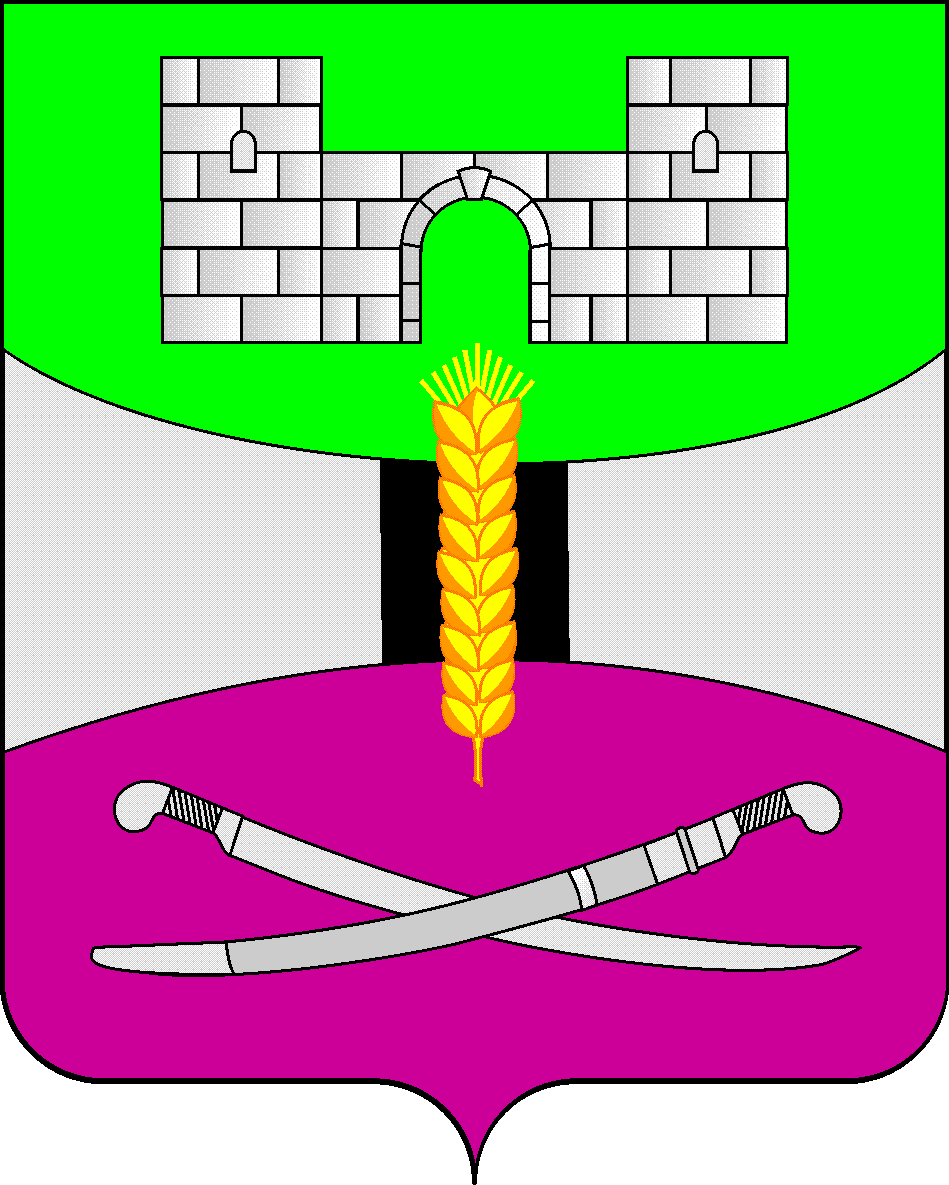 АДМИНИСТРАЦИЯ МУНИЦИПАЛЬНОГО ОБРАЗОВАНИЯЩЕРБИНОВСКИЙ РАЙОНПОСТАНОВЛЕНИЕот 24.07.2023                                                                                  № 572ст-ца СтарощербиновскаяО внесении изменений в постановление администрации муниципального образования Щербиновский район от 26 октября 2017 года № 668 «Об утверждении муниципальной программы муниципального образования Щербиновский район «Дети Кубани» В соответствии с Федеральным законом от 6 октября 2003 года № 131-ФЗ «Об общих принципах организации местного самоуправления в Российской Федерации», Законом  Краснодарского края от 23 декабря 2022 года                          № 4825-КЗ «О краевом бюджете на 2023 год и на плановый период 2024 и 2025 годов», Уставом муниципального образования  Щербиновский район, постановлениями администрации муниципального образования Щербиновский район от 7 июля 2014 года № 341 «О порядке принятия решения, о разработке, формирования, реализации и оценки эффективности реализации муниципальных программ муниципального образования Щербиновский район», от 21 июля 2017 года № 427 «Об утверждении перечня муниципальных программ муниципального образования Щербиновский район» п о с т а н о в л я ю:1. Утвердить изменения, вносимые в постановление администрации муниципального образования Щербиновский район от 26 октября 2017 года № 668 «Об утверждении муниципальной программы муниципального образования Щербиновский район «Дети Кубани» (прилагаются).2. Отделу по взаимодействию с органами местного самоуправления администрации муниципального образования Щербиновский район (Терещенко) разместить настоящее постановление на официальном сайте администрации муниципального образования Щербиновский район.3. Отделу муниципальной службы, кадровой политики и делопроизводства администрации муниципального образования Щербиновский район (Гусева) опубликовать настоящее постановление в периодическом печатном издании «Информационный бюллетень органов местного самоуправления муниципального образования Щербиновский район».4. Постановление вступает в силу на следующий день после его официального опубликования.Исполняющий полномочия главымуниципального образованияЩербиновский район                                                                  С.Ю. ДормидонтовИЗМЕНЕНИЯ, вносимые в постановление администрации муниципального образования Щербиновский район от 26 октября 2017 года№ 668 «Об утверждении муниципальной программы муниципального образования Щербиновский район «Дети Кубани»В приложении к постановлению:1. В паспорте муниципальной программы муниципального образования                         Щербиновский район от 26 октября 2017 года № 668 «Об утверждении муниципальной программы муниципального образования Щербиновский район «Дети Кубани»:1) позицию «Объемы бюджетных ассигнований муниципальной программы» паспорта муниципальной программы муниципального образования Щербиновский район «Дети Кубани» изложить в следующей редакции:2) в разделе 4 «Обоснование ресурсного обеспечения муниципальной программы» таблицу изложить в следующей редакции:«».2. Приложение № 2 к муниципальной программе муниципального образования     Щербиновский район «Дети Кубани» изложить в следующей редакции:ПЕРЕЧЕНЬ ОСНОВНЫХ МЕРОПРИЯТИЙ МУНИЦИПАЛЬНОЙ ПРОГРАММЫ «ДЕТИ КУБАНИ»».Начальник отдела по вопросам семьи и детства администрации муниципальногообразования Щербиновский район                                                                                                                          Л.И. ДрыгвальПРИЛОЖЕНИЕУТВЕРЖДЕНЫпостановлением администрации муниципального образования Щербиновский районот 24.07.2023 № 572«Объемы бюджетных ассигнований муниципальной программы134 115 680,30 рублей, в том числе по годам:2018 год – 8 791 314,08 рублей;2019 год – 14 705 094,36 рублей;2020 год – 17 643 431,71 рублей; 2021 год – 18 263 131,91 рублей;2022 год – 22 059 708,24 рублей;2023 год – 22 277 300,00 рублей;2024 год – 15 159 200,00 рублей;2025 год – 15 216 500,00 рублей.В том числе из средств бюджета муниципального образования Щербиновский район 8 376 880,30 рублей, в том числе по годам:2018 год – 1 255 214,08 рублей;2019 год – 1 140 194,36 рубля;2020 год – 220 631,71 рублей;2021 год – 1 016 131,91 рублей;2022 год – 1 456 408,24 рублей;2023 год – 1 218 700,00 рублей;2024 год – 1 042 500,00 рублей;2025 год – 1 027 100,00 рублей.В том числе из средств бюджета Краснодарского края 125 738 800,00 рублей, в том числе по годам:2018 год – 7 536 100,00  рублей;2019 год – 13 564 900,00  рублей;2020 год – 17 422 800,00 рублей;2021 год – 17 247 000,00 рублей;2022 год – 20 603 300,00 рублей;2023 год – 21 058 600,00 рублей;2024 год – 14 116 700,00 рублей;2025 год – 14 189 400,00 рублей»;Источник финансирования муниципальной программыГодыреализацииОбъем финансирования, руб.Объем финансирования, руб.Объем финансирования, руб.Источник финансирования муниципальной программыГодыреализацииВсегов разрезе источников финансированияв разрезе источников финансированияИсточник финансирования муниципальной программыГодыреализацииВсегокраевой бюджетместный бюджет12345Муниципальная программа, всего2018 год8 791 314,087 536 100,001 255 214,08Муниципальная программа, всего2019 год14 705 094,3613 564 900,001 140 194,36Муниципальная программа, всего2020 год17 643 431,7117 422 800,00220 631,71Муниципальная программа, всего2021 год18 263 131,9117 247 000,001 016 131,91Муниципальная программа, всего2022 год22 059 708,2420 603 300,001 456 408,24Муниципальная программа, всего2023 год22 277 300,0021 058 600,001 218 700,00Муниципальная программа, всего2024 год15 159 200,0014 116 700,001 042 500,00Муниципальная программа, всего2025 год15 216 500,0014 189 400,001 027 100,00Муниципальная программа, всегоИтого134 115 680,30125 738 800,008 376 880,30Основное мероприятие № 1 «Организация отдыха, оздоровления и занятости детей и подростков».2018 год1 993 214,08790 000,001 203 214,08Основное мероприятие № 1 «Организация отдыха, оздоровления и занятости детей и подростков».2019 год1 856 294,36768 100,001 088 194,36Основное мероприятие № 1 «Организация отдыха, оздоровления и занятости детей и подростков».2020 год49 476,710,0049 476,71Основное мероприятие № 1 «Организация отдыха, оздоровления и занятости детей и подростков».2021 год1 783 631,911 037 400,00746 231,91Основное мероприятие № 1 «Организация отдыха, оздоровления и занятости детей и подростков».2022 год2 341 033,241 298 300,001 042 733,24Основное мероприятие № 1 «Организация отдыха, оздоровления и занятости детей и подростков».2023 год2 885 800,001 748 000,001 137 800,00Основное мероприятие № 1 «Организация отдыха, оздоровления и занятости детей и подростков».2024 год2 792 200,001 817 800,00974 400,00Основное мероприятие № 1 «Организация отдыха, оздоровления и занятости детей и подростков».2025 год2 850 400,001 890 500,00959 900,00Основное мероприятие № 1 «Организация отдыха, оздоровления и занятости детей и подростков».Итого16 552 050,309 350 100,007 201 950,30Основное мероприятие № 2 «Дети сироты»2018 год39 200,000,0039 200,00Основное мероприятие № 2 «Дети сироты»2019 год39 200,000,0039 200,00Основное мероприятие № 2 «Дети сироты»2020 год24 950,002 000,0022 950,00Основное мероприятие № 2 «Дети сироты»2021 год30 000,000,0030 000,00Основное мероприятие № 2 «Дети сироты»2022 год48 900,003 900,0045 000,00Основное мероприятие № 2 «Дети сироты»2023 год57 300,0012 300,0045 000,00Основное мероприятие № 2 «Дети сироты»2024 год49 900,0012 300,0037 600,00Основное мероприятие № 2 «Дети сироты»2025 год49 300,0012 300,0037 000,00Основное мероприятие № 2 «Дети сироты»Итого338 750,0042 800,00295 950,00Основное мероприятие № 3«Профилактика безнадзорности и правонарушений несовершеннолетних»2018 год12 800,000,0012 800,00Основное мероприятие № 3«Профилактика безнадзорности и правонарушений несовершеннолетних»2019 год12 800,000,0012 800,00Основное мероприятие № 3«Профилактика безнадзорности и правонарушений несовершеннолетних»2020 год0,000,000,00Основное мероприятие № 3«Профилактика безнадзорности и правонарушений несовершеннолетних»2021 год0,000,000,00Основное мероприятие № 3«Профилактика безнадзорности и правонарушений несовершеннолетних»2022 год0,000,000,00Основное мероприятие № 3«Профилактика безнадзорности и правонарушений несовершеннолетних»2023 год0,000,000,00Основное мероприятие № 3«Профилактика безнадзорности и правонарушений несовершеннолетних»2024 год0,000,000,00Основное мероприятие № 3«Профилактика безнадзорности и правонарушений несовершеннолетних»2025 год0,000,000,00Основное мероприятие № 3«Профилактика безнадзорности и правонарушений несовершеннолетних»Итого25 600,000,0025 600,00Основное мероприятие № 4 «Обеспечение в соответствии с действующим законодательством Краснодарского края и Российской Федерации дополнительных гарантий прав на имущество и жилое помещение детей-сирот и детей, оставшихся без попечения родителей зарегистрированных на территории муниципального образования Щербиновский район»2018 год6 746 100,006 746 100,000,00Основное мероприятие № 4 «Обеспечение в соответствии с действующим законодательством Краснодарского края и Российской Федерации дополнительных гарантий прав на имущество и жилое помещение детей-сирот и детей, оставшихся без попечения родителей зарегистрированных на территории муниципального образования Щербиновский район»2019 год12 796 800,0012 796 800,000,00Основное мероприятие № 4 «Обеспечение в соответствии с действующим законодательством Краснодарского края и Российской Федерации дополнительных гарантий прав на имущество и жилое помещение детей-сирот и детей, оставшихся без попечения родителей зарегистрированных на территории муниципального образования Щербиновский район»2020 год17 420 800,0017 420 800,000,00Основное мероприятие № 4 «Обеспечение в соответствии с действующим законодательством Краснодарского края и Российской Федерации дополнительных гарантий прав на имущество и жилое помещение детей-сирот и детей, оставшихся без попечения родителей зарегистрированных на территории муниципального образования Щербиновский район»2021 год16 209 600,0016 209 600,000,00Основное мероприятие № 4 «Обеспечение в соответствии с действующим законодательством Краснодарского края и Российской Федерации дополнительных гарантий прав на имущество и жилое помещение детей-сирот и детей, оставшихся без попечения родителей зарегистрированных на территории муниципального образования Щербиновский район»2022 год19 301 100,0019 301 100,000,00Основное мероприятие № 4 «Обеспечение в соответствии с действующим законодательством Краснодарского края и Российской Федерации дополнительных гарантий прав на имущество и жилое помещение детей-сирот и детей, оставшихся без попечения родителей зарегистрированных на территории муниципального образования Щербиновский район»2023 год19 298 300,0019 298 300,000,00Основное мероприятие № 4 «Обеспечение в соответствии с действующим законодательством Краснодарского края и Российской Федерации дополнительных гарантий прав на имущество и жилое помещение детей-сирот и детей, оставшихся без попечения родителей зарегистрированных на территории муниципального образования Щербиновский район»2024 год12 286 600,0012 286 600,000,00Основное мероприятие № 4 «Обеспечение в соответствии с действующим законодательством Краснодарского края и Российской Федерации дополнительных гарантий прав на имущество и жилое помещение детей-сирот и детей, оставшихся без попечения родителей зарегистрированных на территории муниципального образования Щербиновский район»2025 год12 286 600,0012 286 600,000,00Основное мероприятие № 4 «Обеспечение в соответствии с действующим законодательством Краснодарского края и Российской Федерации дополнительных гарантий прав на имущество и жилое помещение детей-сирот и детей, оставшихся без попечения родителей зарегистрированных на территории муниципального образования Щербиновский район»Итого116 345 900,00116 345 900,000,00Основное мероприятие № 5 «Организация и проведение социально-значимых мероприятий, направленных на поддержку семей и детей, укрепление семейных ценностей и традиций»2018 год0,000,000,00Основное мероприятие № 5 «Организация и проведение социально-значимых мероприятий, направленных на поддержку семей и детей, укрепление семейных ценностей и традиций»2019 год0,000,000,00Основное мероприятие № 5 «Организация и проведение социально-значимых мероприятий, направленных на поддержку семей и детей, укрепление семейных ценностей и традиций»2020 год135 405,000,00135 405,00Основное мероприятие № 5 «Организация и проведение социально-значимых мероприятий, направленных на поддержку семей и детей, укрепление семейных ценностей и традиций»2021 год212 500,000,00212 500,00Основное мероприятие № 5 «Организация и проведение социально-значимых мероприятий, направленных на поддержку семей и детей, укрепление семейных ценностей и традиций»2022 год336 675,000,00336 675,00Основное мероприятие № 5 «Организация и проведение социально-значимых мероприятий, направленных на поддержку семей и детей, укрепление семейных ценностей и традиций»2023 год0,000,000,00Основное мероприятие № 5 «Организация и проведение социально-значимых мероприятий, направленных на поддержку семей и детей, укрепление семейных ценностей и традиций»2024 год0,000,000,00Основное мероприятие № 5 «Организация и проведение социально-значимых мероприятий, направленных на поддержку семей и детей, укрепление семейных ценностей и традиций»2025 год0,000,000,00Основное мероприятие № 5 «Организация и проведение социально-значимых мероприятий, направленных на поддержку семей и детей, укрепление семейных ценностей и традиций»Итого684 580,000,00684 580,00Подпрограмма «Профилактика безнадзорности и правонарушений несовершеннолетних на территории муниципального образования Щербиновский район»2018 год0,000,000,00Подпрограмма «Профилактика безнадзорности и правонарушений несовершеннолетних на территории муниципального образования Щербиновский район»2019 год0,000,000,00Подпрограмма «Профилактика безнадзорности и правонарушений несовершеннолетних на территории муниципального образования Щербиновский район»2020 год12 800,000,0012 800,00Подпрограмма «Профилактика безнадзорности и правонарушений несовершеннолетних на территории муниципального образования Щербиновский район»2021 год27 400,000,0027 400,00Подпрограмма «Профилактика безнадзорности и правонарушений несовершеннолетних на территории муниципального образования Щербиновский район»2022 год32 000,000,0032 000,00Подпрограмма «Профилактика безнадзорности и правонарушений несовершеннолетних на территории муниципального образования Щербиновский район»2023 год35 900,000,0035 900,00Подпрограмма «Профилактика безнадзорности и правонарушений несовершеннолетних на территории муниципального образования Щербиновский район»2024 год30 500,000,0030 500,00Подпрограмма «Профилактика безнадзорности и правонарушений несовершеннолетних на территории муниципального образования Щербиновский район»2025 год30 200,000,0030 200,00Подпрограмма «Профилактика безнадзорности и правонарушений несовершеннолетних на территории муниципального образования Щербиновский район»Итого168 800,000,00168 800,00                                                                                                                                                                             «Приложение № 2	к муниципальной программе 	     муниципального образования 	                                                                                              Щербиновский район «Дети Кубани» № п/пНаименование мероприятияГод реализацииВсегоОбъем финансирования, рублейОбъем финансирования, рублейОбъем финансирования, рублейОбъем финансирования, рублейНепосредственный результат реализациимероприятияУчастник муниципальной программы, исполнитель мероприятия№ п/пНаименование мероприятияГод реализацииВсегов разрезе источников финансированияв разрезе источников финансированияв разрезе источников финансированияв разрезе источников финансированияНепосредственный результат реализациимероприятияУчастник муниципальной программы, исполнитель мероприятия№ п/пНаименование мероприятияГод реализацииВсегофедеральный бюджеткраевой бюджетместный бюджетместный бюджет*Непосредственный результат реализациимероприятияУчастник муниципальной программы, исполнитель мероприятия123456789101Основное мероприятие № 1«Организация отдыха, оздоровления и занятости детей и подростков».20181 993 214,080,00790 000,001 203 214,080,00управление образования администрации муниципального образования Щербиновский район (далее – управление образования); отдел по делам молодежи администрации муниципального образования Щербиновский район (далее – отдел молодежи); отдел культуры администрации муниципального образования Щербиновский район (далее –отдел культуры); отдел по физической культуре и спорту администрации муниципального образования Щербиновский район (далее – отдел спорта); администрация муниципального образования Щербиновский район (далее – администрация).1Основное мероприятие № 1«Организация отдыха, оздоровления и занятости детей и подростков».20191 856 294,360,00768 100,001 088 194,360,00управление образования администрации муниципального образования Щербиновский район (далее – управление образования); отдел по делам молодежи администрации муниципального образования Щербиновский район (далее – отдел молодежи); отдел культуры администрации муниципального образования Щербиновский район (далее –отдел культуры); отдел по физической культуре и спорту администрации муниципального образования Щербиновский район (далее – отдел спорта); администрация муниципального образования Щербиновский район (далее – администрация).1Основное мероприятие № 1«Организация отдыха, оздоровления и занятости детей и подростков».202049 476,710,000,0049 476,710,00управление образования администрации муниципального образования Щербиновский район (далее – управление образования); отдел по делам молодежи администрации муниципального образования Щербиновский район (далее – отдел молодежи); отдел культуры администрации муниципального образования Щербиновский район (далее –отдел культуры); отдел по физической культуре и спорту администрации муниципального образования Щербиновский район (далее – отдел спорта); администрация муниципального образования Щербиновский район (далее – администрация).1Основное мероприятие № 1«Организация отдыха, оздоровления и занятости детей и подростков».20211 783 631,910,001 037 400,00746 231,910,00управление образования администрации муниципального образования Щербиновский район (далее – управление образования); отдел по делам молодежи администрации муниципального образования Щербиновский район (далее – отдел молодежи); отдел культуры администрации муниципального образования Щербиновский район (далее –отдел культуры); отдел по физической культуре и спорту администрации муниципального образования Щербиновский район (далее – отдел спорта); администрация муниципального образования Щербиновский район (далее – администрация).1Основное мероприятие № 1«Организация отдыха, оздоровления и занятости детей и подростков».20222 341 033,240,001 298 300,001 042 733,240,00управление образования администрации муниципального образования Щербиновский район (далее – управление образования); отдел по делам молодежи администрации муниципального образования Щербиновский район (далее – отдел молодежи); отдел культуры администрации муниципального образования Щербиновский район (далее –отдел культуры); отдел по физической культуре и спорту администрации муниципального образования Щербиновский район (далее – отдел спорта); администрация муниципального образования Щербиновский район (далее – администрация).1Основное мероприятие № 1«Организация отдыха, оздоровления и занятости детей и подростков».20232 885 800,000,001 748 000,001 137 800,000,00управление образования администрации муниципального образования Щербиновский район (далее – управление образования); отдел по делам молодежи администрации муниципального образования Щербиновский район (далее – отдел молодежи); отдел культуры администрации муниципального образования Щербиновский район (далее –отдел культуры); отдел по физической культуре и спорту администрации муниципального образования Щербиновский район (далее – отдел спорта); администрация муниципального образования Щербиновский район (далее – администрация).1Основное мероприятие № 1«Организация отдыха, оздоровления и занятости детей и подростков».20242 792 200,000,001 817 800,00974 400,000,00управление образования администрации муниципального образования Щербиновский район (далее – управление образования); отдел по делам молодежи администрации муниципального образования Щербиновский район (далее – отдел молодежи); отдел культуры администрации муниципального образования Щербиновский район (далее –отдел культуры); отдел по физической культуре и спорту администрации муниципального образования Щербиновский район (далее – отдел спорта); администрация муниципального образования Щербиновский район (далее – администрация).1Основное мероприятие № 1«Организация отдыха, оздоровления и занятости детей и подростков».20252 850 400,000,001 890 500,00959 900,000,00управление образования администрации муниципального образования Щербиновский район (далее – управление образования); отдел по делам молодежи администрации муниципального образования Щербиновский район (далее – отдел молодежи); отдел культуры администрации муниципального образования Щербиновский район (далее –отдел культуры); отдел по физической культуре и спорту администрации муниципального образования Щербиновский район (далее – отдел спорта); администрация муниципального образования Щербиновский район (далее – администрация).1Основное мероприятие № 1«Организация отдыха, оздоровления и занятости детей и подростков».Всего16 552 050,300,009 350 100,007 201 950,300,00управление образования администрации муниципального образования Щербиновский район (далее – управление образования); отдел по делам молодежи администрации муниципального образования Щербиновский район (далее – отдел молодежи); отдел культуры администрации муниципального образования Щербиновский район (далее –отдел культуры); отдел по физической культуре и спорту администрации муниципального образования Щербиновский район (далее – отдел спорта); администрация муниципального образования Щербиновский район (далее – администрация).1.1Организация отдыха, оздоровления и занятости детей и подростков в муниципальном образовании Щербиновский район20181 993 214,080,00790 000,001 203 214,080,00управление образования; отдел молодежи; отдел культуры; отдел спорта; администрация.1.1Организация отдыха, оздоровления и занятости детей и подростков в муниципальном образовании Щербиновский район20191 856 294,360,00768 100,001 088 194,360,00управление образования; отдел молодежи; отдел культуры; отдел спорта; администрация.1.1Организация отдыха, оздоровления и занятости детей и подростков в муниципальном образовании Щербиновский район202049 476,710,000,0049 476,710,00управление образования; отдел молодежи; отдел культуры; отдел спорта; администрация.1.1Организация отдыха, оздоровления и занятости детей и подростков в муниципальном образовании Щербиновский район2021746 231,910,000,00746 231,910,00управление образования; отдел молодежи; отдел культуры; отдел спорта; администрация.1.1Организация отдыха, оздоровления и занятости детей и подростков в муниципальном образовании Щербиновский район20221 042 733,240,000,001 042 733,240,00управление образования; отдел молодежи; отдел культуры; отдел спорта; администрация.1.1Организация отдыха, оздоровления и занятости детей и подростков в муниципальном образовании Щербиновский район20231 137 800,000,000,001 137 800,000,00управление образования; отдел молодежи; отдел культуры; отдел спорта; администрация.1.1Организация отдыха, оздоровления и занятости детей и подростков в муниципальном образовании Щербиновский район2024974 400,000,000,00974 400,000,00управление образования; отдел молодежи; отдел культуры; отдел спорта; администрация.1.1Организация отдыха, оздоровления и занятости детей и подростков в муниципальном образовании Щербиновский район2025959 900,000,000,00959 900,00управление образования; отдел молодежи; отдел культуры; отдел спорта; администрация.1.1Организация отдыха, оздоровления и занятости детей и подростков в муниципальном образовании Щербиновский районВсего8 760 050,300,001 558 100,007 201 950,300,00управление образования; отдел молодежи; отдел культуры; отдел спорта; администрация.1.1.1Организация отдыха детей в профильных лагерях, организованных муниципальными образовательными организациями, осуществляющими организацию отдыха и оздоровления обучающихся в каникулярное время с дневным пребыванием с обязательной организацией их питания»2018974 800,000,00790 000,00184 800,000,00Организация отдыха и оздоровления детей в профильных лагерях с дневным пребыванием в каникулярное время на базе муниципальных образовательных учреждений (организация питания детей)управление образования1.1.1Организация отдыха детей в профильных лагерях, организованных муниципальными образовательными организациями, осуществляющими организацию отдыха и оздоровления обучающихся в каникулярное время с дневным пребыванием с обязательной организацией их питания»2019950 628,080,00768 100,00182 528,080,00Организация отдыха и оздоровления детей в профильных лагерях с дневным пребыванием в каникулярное время на базе муниципальных образовательных учреждений (организация питания детей)управление образования1.1.1Организация отдыха детей в профильных лагерях, организованных муниципальными образовательными организациями, осуществляющими организацию отдыха и оздоровления обучающихся в каникулярное время с дневным пребыванием с обязательной организацией их питания»20200,000,000,000,000,00Организация отдыха и оздоровления детей в профильных лагерях с дневным пребыванием в каникулярное время на базе муниципальных образовательных учреждений (организация питания детей)управление образования1.1.1Организация отдыха детей в профильных лагерях, организованных муниципальными образовательными организациями, осуществляющими организацию отдыха и оздоровления обучающихся в каникулярное время с дневным пребыванием с обязательной организацией их питания»20210,000,000,000,000,00Организация отдыха и оздоровления детей в профильных лагерях с дневным пребыванием в каникулярное время на базе муниципальных образовательных учреждений (организация питания детей)управление образования1.1.1Организация отдыха детей в профильных лагерях, организованных муниципальными образовательными организациями, осуществляющими организацию отдыха и оздоровления обучающихся в каникулярное время с дневным пребыванием с обязательной организацией их питания»20220,000,000,000,000,00Организация отдыха и оздоровления детей в профильных лагерях с дневным пребыванием в каникулярное время на базе муниципальных образовательных учреждений (организация питания детей)управление образования1.1.1Организация отдыха детей в профильных лагерях, организованных муниципальными образовательными организациями, осуществляющими организацию отдыха и оздоровления обучающихся в каникулярное время с дневным пребыванием с обязательной организацией их питания»20230,000,000,000,000,00Организация отдыха и оздоровления детей в профильных лагерях с дневным пребыванием в каникулярное время на базе муниципальных образовательных учреждений (организация питания детей)управление образования1.1.1Организация отдыха детей в профильных лагерях, организованных муниципальными образовательными организациями, осуществляющими организацию отдыха и оздоровления обучающихся в каникулярное время с дневным пребыванием с обязательной организацией их питания»20240,000,000,000,000,00Организация отдыха и оздоровления детей в профильных лагерях с дневным пребыванием в каникулярное время на базе муниципальных образовательных учреждений (организация питания детей)управление образования1.1.1Организация отдыха детей в профильных лагерях, организованных муниципальными образовательными организациями, осуществляющими организацию отдыха и оздоровления обучающихся в каникулярное время с дневным пребыванием с обязательной организацией их питания»20250,000,000,000,000,00Организация отдыха и оздоровления детей в профильных лагерях с дневным пребыванием в каникулярное время на базе муниципальных образовательных учреждений (организация питания детей)управление образования1.1.1Организация отдыха детей в профильных лагерях, организованных муниципальными образовательными организациями, осуществляющими организацию отдыха и оздоровления обучающихся в каникулярное время с дневным пребыванием с обязательной организацией их питания»Всего1 925 428,080,001 558 100,00367 328,080,00Организация отдыха и оздоровления детей в профильных лагерях с дневным пребыванием в каникулярное время на базе муниципальных образовательных учреждений (организация питания детей)управление образования1.1.2Организация отдыха и оздоровления детей в муниципальных профильных сменах2018104 126,240,000,00104 126,240,00Организация отдыха и оздоровления детей в муниципальных профильных сменахуправление образования1.1.2Организация отдыха и оздоровления детей в муниципальных профильных сменах2019100 381,320,000,00100 381,320,00Организация отдыха и оздоровления детей в муниципальных профильных сменахуправление образования1.1.2Организация отдыха и оздоровления детей в муниципальных профильных сменах20200,000,000,000,000,00Организация отдыха и оздоровления детей в муниципальных профильных сменахуправление образования1.1.2Организация отдыха и оздоровления детей в муниципальных профильных сменах2021129 073,800,000,00129 073,800,00Организация отдыха и оздоровления детей в муниципальных профильных сменахуправление образования1.1.2Организация отдыха и оздоровления детей в муниципальных профильных сменах2022143 250,000,000,00143 250,000,00Организация отдыха и оздоровления детей в муниципальных профильных сменахуправление образования1.1.2Организация отдыха и оздоровления детей в муниципальных профильных сменах2023150 000,000,000,00150 000,000,00Организация отдыха и оздоровления детей в муниципальных профильных сменахуправление образования1.1.2Организация отдыха и оздоровления детей в муниципальных профильных сменах2024128 200,000,000,00128 200,000,00Организация отдыха и оздоровления детей в муниципальных профильных сменахуправление образования1.1.2Организация отдыха и оздоровления детей в муниципальных профильных сменах2025126 300,000,000,00126 300,000,00Организация отдыха и оздоровления детей в муниципальных профильных сменахуправление образования1.1.2Организация отдыха и оздоровления детей в муниципальных профильных сменахВсего881 331,360,000,00881 331,360,00Организация отдыха и оздоровления детей в муниципальных профильных сменахуправление образования1.1.3Организация отдыха, оздоровления детей в лагере труда и отдыха «Мечта» в каникулярное время с организацией питания детей201841 400,000,000,0041 400,000,00Организация отдыха, оздоровления детей в лагере труда и отдыха «Мечта» в каникулярное время с организацией питания детейуправление образования1.1.3Организация отдыха, оздоровления детей в лагере труда и отдыха «Мечта» в каникулярное время с организацией питания детей201941 397,260,000,0041 397,260,00Организация отдыха, оздоровления детей в лагере труда и отдыха «Мечта» в каникулярное время с организацией питания детейуправление образования1.1.3Организация отдыха, оздоровления детей в лагере труда и отдыха «Мечта» в каникулярное время с организацией питания детей20200,000,000,000,000,00Организация отдыха, оздоровления детей в лагере труда и отдыха «Мечта» в каникулярное время с организацией питания детейуправление образования1.1.3Организация отдыха, оздоровления детей в лагере труда и отдыха «Мечта» в каникулярное время с организацией питания детей202139 706,240,000,0039 706,240,00Организация отдыха, оздоровления детей в лагере труда и отдыха «Мечта» в каникулярное время с организацией питания детейуправление образования1.1.3Организация отдыха, оздоровления детей в лагере труда и отдыха «Мечта» в каникулярное время с организацией питания детей202241 400,000,000,0041 400,000,00Организация отдыха, оздоровления детей в лагере труда и отдыха «Мечта» в каникулярное время с организацией питания детейуправление образования1.1.3Организация отдыха, оздоровления детей в лагере труда и отдыха «Мечта» в каникулярное время с организацией питания детей202341 400,000,000,0041 400,000,00Организация отдыха, оздоровления детей в лагере труда и отдыха «Мечта» в каникулярное время с организацией питания детейуправление образования1.1.3Организация отдыха, оздоровления детей в лагере труда и отдыха «Мечта» в каникулярное время с организацией питания детей202435 400,000,000,0035 400,000,00Организация отдыха, оздоровления детей в лагере труда и отдыха «Мечта» в каникулярное время с организацией питания детейуправление образования1.1.3Организация отдыха, оздоровления детей в лагере труда и отдыха «Мечта» в каникулярное время с организацией питания детей202534 900,000,000,0034 900,000,00Организация отдыха, оздоровления детей в лагере труда и отдыха «Мечта» в каникулярное время с организацией питания детейуправление образования1.1.3Организация отдыха, оздоровления детей в лагере труда и отдыха «Мечта» в каникулярное время с организацией питания детейВсего275 603,500,000,00275 603,500,00Организация отдыха, оздоровления детей в лагере труда и отдыха «Мечта» в каникулярное время с организацией питания детейуправление образования1.1.4Прививки от дизентерии201835 000,000,000,0035 000,000,00Проведение прививок от дизентерииуправление образования1.1.4Прививки от дизентерии20190,000,000,000,000,00Проведение прививок от дизентерииуправление образования1.1.4Прививки от дизентерии20200,000,000,000,000,00Проведение прививок от дизентерииуправление образования1.1.4Прививки от дизентерии20210,000,000,000,000,00Проведение прививок от дизентерииуправление образования1.1.4Прививки от дизентерии20220,000,000,000,000,00Проведение прививок от дизентерииуправление образования1.1.4Прививки от дизентерии20230,000,000,000,000,00Проведение прививок от дизентерииуправление образования1.1.4Прививки от дизентерии202431 500,000,000,0031 500,000,00Проведение прививок от дизентерииуправление образования1.1.4Прививки от дизентерии202531 000,000,000,0031 000,000,00Проведение прививок от дизентерииуправление образования1.1.4Прививки от дизентерииВсего97 500,000,000,0097 500,000,00Проведение прививок от дизентерииуправление образования1.1.5Проведение социально значимых мероприятий, конкурсов, направленных на пропаганду семейных ценностей 20180,000,000,000,000,00проведение социально значимых мероприятий, в том числе организация доставки детейуправление образования1.1.5Проведение социально значимых мероприятий, конкурсов, направленных на пропаганду семейных ценностей 20190,000,000,000,000,00проведение социально значимых мероприятий, в том числе организация доставки детейуправление образования1.1.5Проведение социально значимых мероприятий, конкурсов, направленных на пропаганду семейных ценностей 20200,000,000,000,000,00проведение социально значимых мероприятий, в том числе организация доставки детейуправление образования1.1.5Проведение социально значимых мероприятий, конкурсов, направленных на пропаганду семейных ценностей 20210,000,000,000,000,00проведение социально значимых мероприятий, в том числе организация доставки детейуправление образования1.1.5Проведение социально значимых мероприятий, конкурсов, направленных на пропаганду семейных ценностей 20220,000,000,000,000,00проведение социально значимых мероприятий, в том числе организация доставки детейуправление образования1.1.5Проведение социально значимых мероприятий, конкурсов, направленных на пропаганду семейных ценностей 20230,000,000,000,000,00проведение социально значимых мероприятий, в том числе организация доставки детейуправление образования1.1.5Проведение социально значимых мероприятий, конкурсов, направленных на пропаганду семейных ценностей 20240,000,000,000,000,00проведение социально значимых мероприятий, в том числе организация доставки детейуправление образования1.1.5Проведение социально значимых мероприятий, конкурсов, направленных на пропаганду семейных ценностей 20250,000,000,000,000,00проведение социально значимых мероприятий, в том числе организация доставки детейуправление образования1.1.5Проведение социально значимых мероприятий, конкурсов, направленных на пропаганду семейных ценностей Всего0,00,000,000,000,00проведение социально значимых мероприятий, в том числе организация доставки детейуправление образования1.1.6Организация и проведение муниципальных многодневных походов20180,000,000,000,000,00организация и проведение муниципальных многодневных походовуправление образования1.1.6Организация и проведение муниципальных многодневных походов20190,000,000,000,000,00организация и проведение муниципальных многодневных походовуправление образования1.1.6Организация и проведение муниципальных многодневных походов20200,000,000,000,000,00организация и проведение муниципальных многодневных походовуправление образования1.1.6Организация и проведение муниципальных многодневных походов20210,000,000,000,000,00организация и проведение муниципальных многодневных походовуправление образования1.1.6Организация и проведение муниципальных многодневных походов20220,000,000,000,000,00организация и проведение муниципальных многодневных походовуправление образования1.1.6Организация и проведение муниципальных многодневных походов20230,000,000,000,000,00организация и проведение муниципальных многодневных походовуправление образования1.1.6Организация и проведение муниципальных многодневных походов20240,000,000,000,000,00организация и проведение муниципальных многодневных походовуправление образования1.1.6Организация и проведение муниципальных многодневных походов20250,000,000,000,000,00организация и проведение муниципальных многодневных походовуправление образования1.1.6Организация и проведение муниципальных многодневных походовВсего0,000,000,000,000,00организация и проведение муниципальных многодневных походовуправление образования1.1.7Организация и проведение палаточного лагеря201830 724,000,000,0030 724,000,00организация и проведение палаточных лагерейуправлениеобразования1.1.7Организация и проведение палаточного лагеря201916 377,680,000,0016 377,680,00организация и проведение палаточных лагерейуправлениеобразования1.1.7Организация и проведение палаточного лагеря20200,000,000,000,000,00организация и проведение палаточных лагерейуправлениеобразования1.1.7Организация и проведение палаточного лагеря20210,000,000,000,000,00организация и проведение палаточных лагерейуправлениеобразования1.1.7Организация и проведение палаточного лагеря20220,000,000,000,000,00организация и проведение палаточных лагерейуправлениеобразования1.1.7Организация и проведение палаточного лагеря20230,000,000,000,000,00организация и проведение палаточных лагерейуправлениеобразования1.1.7Организация и проведение палаточного лагеря20240,000,000,000,000,00организация и проведение палаточных лагерейуправлениеобразования1.1.7Организация и проведение палаточного лагеря20250,000,000,000,000,00организация и проведение палаточных лагерейуправлениеобразования1.1.7Организация и проведение палаточного лагеряВсего47 101,680,000,0047 101,680,00организация и проведение палаточных лагерейуправлениеобразования1.1.8Доставка детей из малообеспеченных семей на социально-значимые мероприятия20180,000,000,000,000,00Доставка детей из малообеспеченных семей на социально-значимые мероприятияуправление образования1.1.8Доставка детей из малообеспеченных семей на социально-значимые мероприятия20190,000,000,000,000,00Доставка детей из малообеспеченных семей на социально-значимые мероприятияуправление образования1.1.8Доставка детей из малообеспеченных семей на социально-значимые мероприятия20200,000,000,000,000,00Доставка детей из малообеспеченных семей на социально-значимые мероприятияуправление образования1.1.8Доставка детей из малообеспеченных семей на социально-значимые мероприятия20210,000,000,000,000,00Доставка детей из малообеспеченных семей на социально-значимые мероприятияуправление образования1.1.8Доставка детей из малообеспеченных семей на социально-значимые мероприятия20220,000,000,000,000,00Доставка детей из малообеспеченных семей на социально-значимые мероприятияуправление образования1.1.8Доставка детей из малообеспеченных семей на социально-значимые мероприятия20230,000,000,000,000,00Доставка детей из малообеспеченных семей на социально-значимые мероприятияуправление образования1.1.8Доставка детей из малообеспеченных семей на социально-значимые мероприятия20240,000,000,000,000,00Доставка детей из малообеспеченных семей на социально-значимые мероприятияуправление образования1.1.8Доставка детей из малообеспеченных семей на социально-значимые мероприятия20250,000,000,000,000,00Доставка детей из малообеспеченных семей на социально-значимые мероприятияуправление образования1.1.8Доставка детей из малообеспеченных семей на социально-значимые мероприятияВсего0,000,000,000,000,00Доставка детей из малообеспеченных семей на социально-значимые мероприятияуправление образования1.1.9Аккарицидные обработки против клещей201810 800,000,000,0010 800,000,00Проведение акарицидных обработок против клещейуправление образования1.1.9Аккарицидные обработки против клещей201910 800,000,000,0010 800,000,00Проведение акарицидных обработок против клещейуправление образования1.1.9Аккарицидные обработки против клещей20200,000,000,000,000,00Проведение акарицидных обработок против клещейуправление образования1.1.9Аккарицидные обработки против клещей20219 000,000,000,009 000,000,00Проведение акарицидных обработок против клещейуправление образования1.1.9Аккарицидные обработки против клещей20229 900,000,000,009 900,000,00Проведение акарицидных обработок против клещейуправление образования1.1.9Аккарицидные обработки против клещей202310 800,000,000,0010 800,000,00Проведение акарицидных обработок против клещейуправление образования1.1.9Аккарицидные обработки против клещей20249 200,000,000,009 200,000,00Проведение акарицидных обработок против клещейуправление образования1.1.9Аккарицидные обработки против клещей20259 100,000,000,009 100,000,00Проведение акарицидных обработок против клещейуправление образования1.1.9Аккарицидные обработки против клещейВсего69 600,000,000,0069 600,000,00Проведение акарицидных обработок против клещейуправление образования1.1.10Организация и проведение профильно- производственного отряда(организация питания детей)20180,000,000,000,000,00Организация и проведение профильно-производственного отряда (организация питания детей)управление образования1.1.10Организация и проведение профильно- производственного отряда(организация питания детей)20190,000,000,000,000,00Организация и проведение профильно-производственного отряда (организация питания детей)управление образования1.1.10Организация и проведение профильно- производственного отряда(организация питания детей)20200,000,000,000,000,00Организация и проведение профильно-производственного отряда (организация питания детей)управление образования1.1.10Организация и проведение профильно- производственного отряда(организация питания детей)20210,000,000,000,000,00Организация и проведение профильно-производственного отряда (организация питания детей)управление образования1.1.10Организация и проведение профильно- производственного отряда(организация питания детей)20220,000,000,000,000,00Организация и проведение профильно-производственного отряда (организация питания детей)управление образования1.1.10Организация и проведение профильно- производственного отряда(организация питания детей)20230,000,000,000,000,00Организация и проведение профильно-производственного отряда (организация питания детей)управление образования1.1.10Организация и проведение профильно- производственного отряда(организация питания детей)20240,000,000,000,000,00Организация и проведение профильно-производственного отряда (организация питания детей)управление образования1.1.10Организация и проведение профильно- производственного отряда(организация питания детей)20250,000,000,000,000,00Организация и проведение профильно-производственного отряда (организация питания детей)управление образования1.1.10Организация и проведение профильно- производственного отряда(организация питания детей)Всего0,000,000,000,000,00Организация и проведение профильно-производственного отряда (организация питания детей)управление образования1.1.11Организация и проведение школьных производственно-трудовых бригад (организация питания)20180,000,000,000,000,00Организация и проведение школьных производственно-трудовых бригад (организация питания детей)управление образования1.1.11Организация и проведение школьных производственно-трудовых бригад (организация питания)20190,000,000,000,000,00Организация и проведение школьных производственно-трудовых бригад (организация питания детей)управление образования1.1.11Организация и проведение школьных производственно-трудовых бригад (организация питания)20200,000,000,000,000,00Организация и проведение школьных производственно-трудовых бригад (организация питания детей)управление образования1.1.11Организация и проведение школьных производственно-трудовых бригад (организация питания)20210,000,000,000,000,00Организация и проведение школьных производственно-трудовых бригад (организация питания детей)управление образования1.1.11Организация и проведение школьных производственно-трудовых бригад (организация питания)20220,000,000,000,000,00Организация и проведение школьных производственно-трудовых бригад (организация питания детей)управление образования1.1.11Организация и проведение школьных производственно-трудовых бригад (организация питания)20230,000,000,000,000,00Организация и проведение школьных производственно-трудовых бригад (организация питания детей)управление образования1.1.11Организация и проведение школьных производственно-трудовых бригад (организация питания)20240,000,000,000,000,00Организация и проведение школьных производственно-трудовых бригад (организация питания детей)управление образования1.1.11Организация и проведение школьных производственно-трудовых бригад (организация питания)20250,000,000,000,000,00Организация и проведение школьных производственно-трудовых бригад (организация питания детей)управление образования1.1.11Организация и проведение школьных производственно-трудовых бригад (организация питания)Всего0,000,000,000,000,00Организация и проведение школьных производственно-трудовых бригад (организация питания детей)управление образования1.1.12Медицинское сопровождение профильных лагерей, организованных муниципальными образовательными организациями, обеспечивающими отдых детей в каникулярное время2018292 320,000,000,00292 320,000,00Медицинское сопровождение профильных лагерей, организованных муниципальными образовательными организациями, обеспечивающими отдых детей в каникулярное времяуправление образования1.1.12Медицинское сопровождение профильных лагерей, организованных муниципальными образовательными организациями, обеспечивающими отдых детей в каникулярное время2019292 320,000,000,00292 320,000,00Медицинское сопровождение профильных лагерей, организованных муниципальными образовательными организациями, обеспечивающими отдых детей в каникулярное времяуправление образования1.1.12Медицинское сопровождение профильных лагерей, организованных муниципальными образовательными организациями, обеспечивающими отдых детей в каникулярное время20200,000,000,000,000,00Медицинское сопровождение профильных лагерей, организованных муниципальными образовательными организациями, обеспечивающими отдых детей в каникулярное времяуправление образования1.1.12Медицинское сопровождение профильных лагерей, организованных муниципальными образовательными организациями, обеспечивающими отдых детей в каникулярное время2021254 040,000,000,00254 040,000,00Медицинское сопровождение профильных лагерей, организованных муниципальными образовательными организациями, обеспечивающими отдых детей в каникулярное времяуправление образования1.1.12Медицинское сопровождение профильных лагерей, организованных муниципальными образовательными организациями, обеспечивающими отдых детей в каникулярное время2022328 860,000,000,00328 860,000,00Медицинское сопровождение профильных лагерей, организованных муниципальными образовательными организациями, обеспечивающими отдых детей в каникулярное времяуправление образования1.1.12Медицинское сопровождение профильных лагерей, организованных муниципальными образовательными организациями, обеспечивающими отдых детей в каникулярное время2023329 200,000,000,00329 200,000,00Медицинское сопровождение профильных лагерей, организованных муниципальными образовательными организациями, обеспечивающими отдых детей в каникулярное времяуправление образования1.1.12Медицинское сопровождение профильных лагерей, организованных муниципальными образовательными организациями, обеспечивающими отдых детей в каникулярное время2024250 000,000,000,00250 000,000,00Медицинское сопровождение профильных лагерей, организованных муниципальными образовательными организациями, обеспечивающими отдых детей в каникулярное времяуправление образования1.1.12Медицинское сопровождение профильных лагерей, организованных муниципальными образовательными организациями, обеспечивающими отдых детей в каникулярное время2025246 200,000,000,00246 200,000,00Медицинское сопровождение профильных лагерей, организованных муниципальными образовательными организациями, обеспечивающими отдых детей в каникулярное времяуправление образования1.1.12Медицинское сопровождение профильных лагерей, организованных муниципальными образовательными организациями, обеспечивающими отдых детей в каникулярное времяВсего1 992 940,000,000,001 992 940,000,00Медицинское сопровождение профильных лагерей, организованных муниципальными образовательными организациями, обеспечивающими отдых детей в каникулярное времяуправление образования1.1.13Проведение социально-значимых мероприятий, в том числе организация доставки2018333 043,840,000,00333 043,840,00Проведение социально-значимых мероприятий, в том числе организация доставкиуправление образования1.1.13Проведение социально-значимых мероприятий, в том числе организация доставки2019271 195,390,000,00271 195,390,00Проведение социально-значимых мероприятий, в том числе организация доставкиуправление образования1.1.13Проведение социально-значимых мероприятий, в том числе организация доставки202049 476,710,000,0049 476,710,00Проведение социально-значимых мероприятий, в том числе организация доставкиуправление образования1.1.13Проведение социально-значимых мероприятий, в том числе организация доставки202139 999,980,000,0039 999,980,00Проведение социально-значимых мероприятий, в том числе организация доставкиуправление образования1.1.13Проведение социально-значимых мероприятий, в том числе организация доставки2022227 759,760,000,00227 759,760,00Проведение социально-значимых мероприятий, в том числе организация доставкиуправление образования1.1.13Проведение социально-значимых мероприятий, в том числе организация доставки2023220 500,000,000,00220 500,000,00Проведение социально-значимых мероприятий, в том числе организация доставкиуправление образования1.1.13Проведение социально-значимых мероприятий, в том числе организация доставки2024188 500,000,000,00188 500,000,00Проведение социально-значимых мероприятий, в том числе организация доставкиуправление образования1.1.13Проведение социально-значимых мероприятий, в том числе организация доставки2025185 700,000,000,00185 700,000,00Проведение социально-значимых мероприятий, в том числе организация доставкиуправление образования1.1.13Проведение социально-значимых мероприятий, в том числе организация доставкиВсего1 516 175,680,000,001 516 175,680,00Проведение социально-значимых мероприятий, в том числе организация доставкиуправление образования1.1.14Организация отдыха,  оздоровления одаренных детей – участников детских творческих коллективов201842 500,000,000,0042 500,000,00обеспечение отдыха и оздоровления одаренных детей отдел культуры1.1.14Организация отдыха,  оздоровления одаренных детей – участников детских творческих коллективов201942 500,000,000,0042 500,000,00обеспечение отдыха и оздоровления одаренных детей отдел культуры1.1.14Организация отдыха,  оздоровления одаренных детей – участников детских творческих коллективов20200,000,000,000,000,00обеспечение отдыха и оздоровления одаренных детей отдел культуры1.1.14Организация отдыха,  оздоровления одаренных детей – участников детских творческих коллективов202149 000,000,000,0049 000,000,00обеспечение отдыха и оздоровления одаренных детей отдел культуры1.1.14Организация отдыха,  оздоровления одаренных детей – участников детских творческих коллективов202252 000,000,000,0052 000,000,00обеспечение отдыха и оздоровления одаренных детей отдел культуры1.1.14Организация отдыха,  оздоровления одаренных детей – участников детских творческих коллективов202354 000,000,000,0054 000,000,00обеспечение отдыха и оздоровления одаренных детей отдел культуры1.1.14Организация отдыха,  оздоровления одаренных детей – участников детских творческих коллективов202447 900,000,000,0047 900,000,00обеспечение отдыха и оздоровления одаренных детей отдел культуры1.1.14Организация отдыха,  оздоровления одаренных детей – участников детских творческих коллективов202547 100,000,000,0047 100,000,00обеспечение отдыха и оздоровления одаренных детей отдел культуры1.1.14Организация отдыха,  оздоровления одаренных детей – участников детских творческих коллективовВсего335 000,000,000,00335 000,000,00обеспечение отдыха и оздоровления одаренных детей отдел культуры1.1.15Проведение II этапа и участие в III и IV этапах Всекубанских турниров по уличному баскетболу (стритболу и футболу среди детских команд на Кубок губернатора Краснодарского края201850 000,000,000,0050 000,000,00Проведение II этапа и участие в III и IV этапах Всекубанских турниров по уличному баскетболу (стритболу и футболу среди детских команд на Кубок губернатора Краснодарского краяотдел спорта1.1.15Проведение II этапа и участие в III и IV этапах Всекубанских турниров по уличному баскетболу (стритболу и футболу среди детских команд на Кубок губернатора Краснодарского края201950 000,000,000,0050 000,000,00Проведение II этапа и участие в III и IV этапах Всекубанских турниров по уличному баскетболу (стритболу и футболу среди детских команд на Кубок губернатора Краснодарского краяотдел спорта1.1.15Проведение II этапа и участие в III и IV этапах Всекубанских турниров по уличному баскетболу (стритболу и футболу среди детских команд на Кубок губернатора Краснодарского края20200,000,000,000,000,00Проведение II этапа и участие в III и IV этапах Всекубанских турниров по уличному баскетболу (стритболу и футболу среди детских команд на Кубок губернатора Краснодарского краяотдел спорта1.1.15Проведение II этапа и участие в III и IV этапах Всекубанских турниров по уличному баскетболу (стритболу и футболу среди детских команд на Кубок губернатора Краснодарского края202168 340,410,000,0068 340,410,00Проведение II этапа и участие в III и IV этапах Всекубанских турниров по уличному баскетболу (стритболу и футболу среди детских команд на Кубок губернатора Краснодарского краяотдел спорта1.1.15Проведение II этапа и участие в III и IV этапах Всекубанских турниров по уличному баскетболу (стритболу и футболу среди детских команд на Кубок губернатора Краснодарского края202268 410,040,000,0068 410,040,00Проведение II этапа и участие в III и IV этапах Всекубанских турниров по уличному баскетболу (стритболу и футболу среди детских команд на Кубок губернатора Краснодарского краяотдел спорта1.1.15Проведение II этапа и участие в III и IV этапах Всекубанских турниров по уличному баскетболу (стритболу и футболу среди детских команд на Кубок губернатора Краснодарского края202369 100,000,000,0069 100,000,00Проведение II этапа и участие в III и IV этапах Всекубанских турниров по уличному баскетболу (стритболу и футболу среди детских команд на Кубок губернатора Краснодарского краяотдел спорта1.1.15Проведение II этапа и участие в III и IV этапах Всекубанских турниров по уличному баскетболу (стритболу и футболу среди детских команд на Кубок губернатора Краснодарского края202458 100,000,000,0058 100,000,00Проведение II этапа и участие в III и IV этапах Всекубанских турниров по уличному баскетболу (стритболу и футболу среди детских команд на Кубок губернатора Краснодарского краяотдел спорта1.1.15Проведение II этапа и участие в III и IV этапах Всекубанских турниров по уличному баскетболу (стритболу и футболу среди детских команд на Кубок губернатора Краснодарского края202557 300,000,000,0057 300,000,00Проведение II этапа и участие в III и IV этапах Всекубанских турниров по уличному баскетболу (стритболу и футболу среди детских команд на Кубок губернатора Краснодарского краяотдел спорта1.1.15Проведение II этапа и участие в III и IV этапах Всекубанских турниров по уличному баскетболу (стритболу и футболу среди детских команд на Кубок губернатора Краснодарского краяВсего421 250,450,000,00421 250,450,00Проведение II этапа и участие в III и IV этапах Всекубанских турниров по уличному баскетболу (стритболу и футболу среди детских команд на Кубок губернатора Краснодарского краяотдел спорта1.1.16Организация доставки детей в краевые и муниципальные лагеря, на зональные краевые и муниципальные социально – значимые мероприятия20180,000,000,000,000,00Организация доставки детей в краевые и муниципальные лагеря, на зональные краевые и муниципальные социально – значимые мероприятияотдел молодежи 1.1.16Организация доставки детей в краевые и муниципальные лагеря, на зональные краевые и муниципальные социально – значимые мероприятия201980 694,630,000,0080 694,630,00Организация доставки детей в краевые и муниципальные лагеря, на зональные краевые и муниципальные социально – значимые мероприятияотдел молодежи 1.1.16Организация доставки детей в краевые и муниципальные лагеря, на зональные краевые и муниципальные социально – значимые мероприятия20200,00,000,000,000,00Организация доставки детей в краевые и муниципальные лагеря, на зональные краевые и муниципальные социально – значимые мероприятияотдел молодежи 1.1.16Организация доставки детей в краевые и муниципальные лагеря, на зональные краевые и муниципальные социально – значимые мероприятия20213 071,480,000,003 071,480,00Организация доставки детей в краевые и муниципальные лагеря, на зональные краевые и муниципальные социально – значимые мероприятияотдел молодежи 1.1.16Организация доставки детей в краевые и муниципальные лагеря, на зональные краевые и муниципальные социально – значимые мероприятия202217 153,440,000,0017 153,440,00Организация доставки детей в краевые и муниципальные лагеря, на зональные краевые и муниципальные социально – значимые мероприятияотдел молодежи 1.1.16Организация доставки детей в краевые и муниципальные лагеря, на зональные краевые и муниципальные социально – значимые мероприятия20230,000,000,000,000,00Организация доставки детей в краевые и муниципальные лагеря, на зональные краевые и муниципальные социально – значимые мероприятияотдел молодежи 1.1.16Организация доставки детей в краевые и муниципальные лагеря, на зональные краевые и муниципальные социально – значимые мероприятия202493 400,000,000,0093 400,000,00Организация доставки детей в краевые и муниципальные лагеря, на зональные краевые и муниципальные социально – значимые мероприятияотдел молодежи 1.1.16Организация доставки детей в краевые и муниципальные лагеря, на зональные краевые и муниципальные социально – значимые мероприятия202592 100,000,000,0092 100,000,00Организация доставки детей в краевые и муниципальные лагеря, на зональные краевые и муниципальные социально – значимые мероприятияотдел молодежи 1.1.16Организация доставки детей в краевые и муниципальные лагеря, на зональные краевые и муниципальные социально – значимые мероприятияВсего286 419,550,000,00286 419,550,00Организация доставки детей в краевые и муниципальные лагеря, на зональные краевые и муниципальные социально – значимые мероприятияотдел молодежи 1.1.17Приобретение медикаментов для летнего оздоровления детей и подростков201878 500,000,000,0078 500,000,00проведение оздоровления детей и подростков (вакцинация не менее 750 детей)администрация1.1.17Приобретение медикаментов для летнего оздоровления детей и подростков20190,000,000,000,000,00проведение оздоровления детей и подростков (вакцинация не менее 750 детей)администрация1.1.17Приобретение медикаментов для летнего оздоровления детей и подростков20200,000,000,000,000,00проведение оздоровления детей и подростков (вакцинация не менее 750 детей)администрация1.1.17Приобретение медикаментов для летнего оздоровления детей и подростков20210,000,000,000,000,00проведение оздоровления детей и подростков (вакцинация не менее 750 детей)администрация1.1.17Приобретение медикаментов для летнего оздоровления детей и подростков20220,000,000,000,000,00проведение оздоровления детей и подростков (вакцинация не менее 750 детей)администрация1.1.17Приобретение медикаментов для летнего оздоровления детей и подростков20230,000,000,000,000,00проведение оздоровления детей и подростков (вакцинация не менее 750 детей)администрация1.1.17Приобретение медикаментов для летнего оздоровления детей и подростков20240,000,000,000,000,00проведение оздоровления детей и подростков (вакцинация не менее 750 детей)администрация1.1.17Приобретение медикаментов для летнего оздоровления детей и подростков20250,000,000,000,000,00проведение оздоровления детей и подростков (вакцинация не менее 750 детей)администрация1.1.17Приобретение медикаментов для летнего оздоровления детей и подростковВсего78 500,000,000,0078 500,000,00проведение оздоровления детей и подростков (вакцинация не менее 750 детей)администрация1.1.18Организация отдыха детей, участия в тематических сменах детских оздоровительных организаций, проведение и участие в краевых, зональных и муниципальных социально-значимых мероприятиях, в том числе организация питания и проживания 20180,000,000,000,000,00Организация отдыха детей, участия в тематических сменах детских оздоровительных организаций, проведение и участие в краевых, зональных и муниципальных социально-значимых мероприятиях, в том числе организация питания и проживанияотдел молодежи 1.1.18Организация отдыха детей, участия в тематических сменах детских оздоровительных организаций, проведение и участие в краевых, зональных и муниципальных социально-значимых мероприятиях, в том числе организация питания и проживания 20190,000,000,000,000,00Организация отдыха детей, участия в тематических сменах детских оздоровительных организаций, проведение и участие в краевых, зональных и муниципальных социально-значимых мероприятиях, в том числе организация питания и проживанияотдел молодежи 1.1.18Организация отдыха детей, участия в тематических сменах детских оздоровительных организаций, проведение и участие в краевых, зональных и муниципальных социально-значимых мероприятиях, в том числе организация питания и проживания 20200,000,000,000,000,00Организация отдыха детей, участия в тематических сменах детских оздоровительных организаций, проведение и участие в краевых, зональных и муниципальных социально-значимых мероприятиях, в том числе организация питания и проживанияотдел молодежи 1.1.18Организация отдыха детей, участия в тематических сменах детских оздоровительных организаций, проведение и участие в краевых, зональных и муниципальных социально-значимых мероприятиях, в том числе организация питания и проживания 2021154 000,000,000,00154 000,000,00Организация отдыха детей, участия в тематических сменах детских оздоровительных организаций, проведение и участие в краевых, зональных и муниципальных социально-значимых мероприятиях, в том числе организация питания и проживанияотдел молодежи 1.1.18Организация отдыха детей, участия в тематических сменах детских оздоровительных организаций, проведение и участие в краевых, зональных и муниципальных социально-значимых мероприятиях, в том числе организация питания и проживания 2022154 000,000,000,00154 000,000,00Организация отдыха детей, участия в тематических сменах детских оздоровительных организаций, проведение и участие в краевых, зональных и муниципальных социально-значимых мероприятиях, в том числе организация питания и проживанияотдел молодежи 1.1.18Организация отдыха детей, участия в тематических сменах детских оздоровительных организаций, проведение и участие в краевых, зональных и муниципальных социально-значимых мероприятиях, в том числе организация питания и проживания 2023262 800,000,000,00262 800,000,00Организация отдыха детей, участия в тематических сменах детских оздоровительных организаций, проведение и участие в краевых, зональных и муниципальных социально-значимых мероприятиях, в том числе организация питания и проживанияотдел молодежи 1.1.18Организация отдыха детей, участия в тематических сменах детских оздоровительных организаций, проведение и участие в краевых, зональных и муниципальных социально-значимых мероприятиях, в том числе организация питания и проживания 2024132 200,000,000,00132 200,000,00Организация отдыха детей, участия в тематических сменах детских оздоровительных организаций, проведение и участие в краевых, зональных и муниципальных социально-значимых мероприятиях, в том числе организация питания и проживанияотдел молодежи 1.1.18Организация отдыха детей, участия в тематических сменах детских оздоровительных организаций, проведение и участие в краевых, зональных и муниципальных социально-значимых мероприятиях, в том числе организация питания и проживания 2025130 200,000,000,00130 200,000,00Организация отдыха детей, участия в тематических сменах детских оздоровительных организаций, проведение и участие в краевых, зональных и муниципальных социально-значимых мероприятиях, в том числе организация питания и проживанияотдел молодежи 1.1.18Организация отдыха детей, участия в тематических сменах детских оздоровительных организаций, проведение и участие в краевых, зональных и муниципальных социально-значимых мероприятиях, в том числе организация питания и проживания Всего833 200,000,000,00833 200,000,00Организация отдыха детей, участия в тематических сменах детских оздоровительных организаций, проведение и участие в краевых, зональных и муниципальных социально-значимых мероприятиях, в том числе организация питания и проживанияотдел молодежи 1.2Обеспечение отдыха детей в каникулярное время в профильных лагерях, организованных муниципальными общеобразовательными организациями20180,000,000,000,000,00Обеспечение отдыха детей в каникулярное время в профильных лагерях, организованных муниципальными общеобразовательными организациямиуправление образования1.2Обеспечение отдыха детей в каникулярное время в профильных лагерях, организованных муниципальными общеобразовательными организациями20190,000,000,000,000,00Обеспечение отдыха детей в каникулярное время в профильных лагерях, организованных муниципальными общеобразовательными организациямиуправление образования1.2Обеспечение отдыха детей в каникулярное время в профильных лагерях, организованных муниципальными общеобразовательными организациями20200,000,000,000,000,00Обеспечение отдыха детей в каникулярное время в профильных лагерях, организованных муниципальными общеобразовательными организациямиуправление образования1.2Обеспечение отдыха детей в каникулярное время в профильных лагерях, организованных муниципальными общеобразовательными организациями20211 037 400,000,001 037 400,000,000,00Обеспечение отдыха детей в каникулярное время в профильных лагерях, организованных муниципальными общеобразовательными организациямиуправление образования1.2Обеспечение отдыха детей в каникулярное время в профильных лагерях, организованных муниципальными общеобразовательными организациями20221 298 300,000,001 298 300,000,000,00Обеспечение отдыха детей в каникулярное время в профильных лагерях, организованных муниципальными общеобразовательными организациямиуправление образования1.2Обеспечение отдыха детей в каникулярное время в профильных лагерях, организованных муниципальными общеобразовательными организациями20231 748 000,000,001 748 000,000,000,00Обеспечение отдыха детей в каникулярное время в профильных лагерях, организованных муниципальными общеобразовательными организациямиуправление образования1.2Обеспечение отдыха детей в каникулярное время в профильных лагерях, организованных муниципальными общеобразовательными организациями20241 817 800,000,001 817 800,000,000,00Обеспечение отдыха детей в каникулярное время в профильных лагерях, организованных муниципальными общеобразовательными организациямиуправление образования1.2Обеспечение отдыха детей в каникулярное время в профильных лагерях, организованных муниципальными общеобразовательными организациями20251 890 500,000,001 890 500,000,000,00Обеспечение отдыха детей в каникулярное время в профильных лагерях, организованных муниципальными общеобразовательными организациямиуправление образования1.2Обеспечение отдыха детей в каникулярное время в профильных лагерях, организованных муниципальными общеобразовательными организациямиВсего7 792 000,000,007 792 000,000,000,00Обеспечение отдыха детей в каникулярное время в профильных лагерях, организованных муниципальными общеобразовательными организациямиуправление образования2Основное мероприятие № 2 «Дети Сироты»201839 200,000,000,0039 200,000,00Отдел по вопросам семьи и детства администрации муниципального образования Щербиновский район (далее - отдел семьи)2Основное мероприятие № 2 «Дети Сироты»201939 200,000,000,0039 200,000,00Отдел по вопросам семьи и детства администрации муниципального образования Щербиновский район (далее - отдел семьи)2Основное мероприятие № 2 «Дети Сироты»202024 950,000,002 000,0022 950,000,00Отдел по вопросам семьи и детства администрации муниципального образования Щербиновский район (далее - отдел семьи)2Основное мероприятие № 2 «Дети Сироты»202130 000,000,000,0030 000,000,00Отдел по вопросам семьи и детства администрации муниципального образования Щербиновский район (далее - отдел семьи)2Основное мероприятие № 2 «Дети Сироты»202248 900,000,003 900,0045 000,000,00Отдел по вопросам семьи и детства администрации муниципального образования Щербиновский район (далее - отдел семьи)2Основное мероприятие № 2 «Дети Сироты»202357 300,000,0012 300,0045 500,000,00Отдел по вопросам семьи и детства администрации муниципального образования Щербиновский район (далее - отдел семьи)2Основное мероприятие № 2 «Дети Сироты»202449 900,000,0012 300,0037 600,000,00Отдел по вопросам семьи и детства администрации муниципального образования Щербиновский район (далее - отдел семьи)2Основное мероприятие № 2 «Дети Сироты»202549 300,000,0012 300,0037 000,000,00Отдел по вопросам семьи и детства администрации муниципального образования Щербиновский район (далее - отдел семьи)2Основное мероприятие № 2 «Дети Сироты»Всего338 750,000,0042 800,00295 950,000,00Отдел по вопросам семьи и детства администрации муниципального образования Щербиновский район (далее - отдел семьи)2.1Организация и проведение новогодних и рождественских праздников, приобретение новогодних подарков для детей-сирот, детей, оставшихся без попечения родителей, детей, воспитывающихся в приемных, патронатных семьях, семьях опекунов201839 200,000,000,0039 200,000,00обеспечение новогодними подарками детей-сирот и детей, оставшихся без попечения родителей в количестве 112 человек ежегодноотдел семьи2.1Организация и проведение новогодних и рождественских праздников, приобретение новогодних подарков для детей-сирот, детей, оставшихся без попечения родителей, детей, воспитывающихся в приемных, патронатных семьях, семьях опекунов201939 200,000,000,0039 200,000,00обеспечение новогодними подарками детей-сирот и детей, оставшихся без попечения родителей в количестве 112 человек ежегодноотдел семьи2.1Организация и проведение новогодних и рождественских праздников, приобретение новогодних подарков для детей-сирот, детей, оставшихся без попечения родителей, детей, воспитывающихся в приемных, патронатных семьях, семьях опекунов202022 950,000,000,0022 950,000,00обеспечение новогодними подарками детей-сирот и детей, оставшихся без попечения родителей в количестве 112 человек ежегодноотдел семьи2.1Организация и проведение новогодних и рождественских праздников, приобретение новогодних подарков для детей-сирот, детей, оставшихся без попечения родителей, детей, воспитывающихся в приемных, патронатных семьях, семьях опекунов202130 000,000,000,0030 000,000,00обеспечение новогодними подарками детей-сирот и детей, оставшихся без попечения родителей в количестве 112 человек ежегодноотдел семьи2.1Организация и проведение новогодних и рождественских праздников, приобретение новогодних подарков для детей-сирот, детей, оставшихся без попечения родителей, детей, воспитывающихся в приемных, патронатных семьях, семьях опекунов202245 000,000,000,0045 000,000,00обеспечение новогодними подарками детей-сирот и детей, оставшихся без попечения родителей в количестве 112 человек ежегодноотдел семьи2.1Организация и проведение новогодних и рождественских праздников, приобретение новогодних подарков для детей-сирот, детей, оставшихся без попечения родителей, детей, воспитывающихся в приемных, патронатных семьях, семьях опекунов202345 000,000,000,0045 000,000,00обеспечение новогодними подарками детей-сирот и детей, оставшихся без попечения родителей в количестве 112 человек ежегодноотдел семьи2.1Организация и проведение новогодних и рождественских праздников, приобретение новогодних подарков для детей-сирот, детей, оставшихся без попечения родителей, детей, воспитывающихся в приемных, патронатных семьях, семьях опекунов202437 600,000,000,0037 600,000,00обеспечение новогодними подарками детей-сирот и детей, оставшихся без попечения родителей в количестве 112 человек ежегодноотдел семьи2.1Организация и проведение новогодних и рождественских праздников, приобретение новогодних подарков для детей-сирот, детей, оставшихся без попечения родителей, детей, воспитывающихся в приемных, патронатных семьях, семьях опекунов202537 000,000,000,0037 000,000,00обеспечение новогодними подарками детей-сирот и детей, оставшихся без попечения родителей в количестве 112 человек ежегодноотдел семьи2.1Организация и проведение новогодних и рождественских праздников, приобретение новогодних подарков для детей-сирот, детей, оставшихся без попечения родителей, детей, воспитывающихся в приемных, патронатных семьях, семьях опекуновВсего295 950,000,000,00295 950,000,00обеспечение новогодними подарками детей-сирот и детей, оставшихся без попечения родителей в количестве 112 человек ежегодноотдел семьи2.2Осуществление отдельных государственных полномочий по организации подвоза детей-сирот и детей, оставшихся без попечения родителей, находящихся под опекой (попечительством), в приемных или патронатных семьях (в том числе кровных детей), к месту отдыха и обратно20180,000,000,000,000,00Обеспечение подвоза оставшихся без попечения родителей, находящихся под опекой (попечительством), в приемных или патронатных семьях (в том числе кровных детей), к месту отдыха и обратноотдел семьи2.2Осуществление отдельных государственных полномочий по организации подвоза детей-сирот и детей, оставшихся без попечения родителей, находящихся под опекой (попечительством), в приемных или патронатных семьях (в том числе кровных детей), к месту отдыха и обратно20190,000,000,000,000,00Обеспечение подвоза оставшихся без попечения родителей, находящихся под опекой (попечительством), в приемных или патронатных семьях (в том числе кровных детей), к месту отдыха и обратноотдел семьи2.2Осуществление отдельных государственных полномочий по организации подвоза детей-сирот и детей, оставшихся без попечения родителей, находящихся под опекой (попечительством), в приемных или патронатных семьях (в том числе кровных детей), к месту отдыха и обратно20202 000,000,002 000,000,000,00Обеспечение подвоза оставшихся без попечения родителей, находящихся под опекой (попечительством), в приемных или патронатных семьях (в том числе кровных детей), к месту отдыха и обратноотдел семьи2.2Осуществление отдельных государственных полномочий по организации подвоза детей-сирот и детей, оставшихся без попечения родителей, находящихся под опекой (попечительством), в приемных или патронатных семьях (в том числе кровных детей), к месту отдыха и обратно20210,000,000,000,000,00Обеспечение подвоза оставшихся без попечения родителей, находящихся под опекой (попечительством), в приемных или патронатных семьях (в том числе кровных детей), к месту отдыха и обратноотдел семьи2.2Осуществление отдельных государственных полномочий по организации подвоза детей-сирот и детей, оставшихся без попечения родителей, находящихся под опекой (попечительством), в приемных или патронатных семьях (в том числе кровных детей), к месту отдыха и обратно20223 900,000,003 900,000,000,00Обеспечение подвоза оставшихся без попечения родителей, находящихся под опекой (попечительством), в приемных или патронатных семьях (в том числе кровных детей), к месту отдыха и обратноотдел семьи2.2Осуществление отдельных государственных полномочий по организации подвоза детей-сирот и детей, оставшихся без попечения родителей, находящихся под опекой (попечительством), в приемных или патронатных семьях (в том числе кровных детей), к месту отдыха и обратно202312 300,000,0012 300,000,000,00Обеспечение подвоза оставшихся без попечения родителей, находящихся под опекой (попечительством), в приемных или патронатных семьях (в том числе кровных детей), к месту отдыха и обратноотдел семьи2.2Осуществление отдельных государственных полномочий по организации подвоза детей-сирот и детей, оставшихся без попечения родителей, находящихся под опекой (попечительством), в приемных или патронатных семьях (в том числе кровных детей), к месту отдыха и обратно202412 300,000,0012 300,000,000,00Обеспечение подвоза оставшихся без попечения родителей, находящихся под опекой (попечительством), в приемных или патронатных семьях (в том числе кровных детей), к месту отдыха и обратноотдел семьи2.2Осуществление отдельных государственных полномочий по организации подвоза детей-сирот и детей, оставшихся без попечения родителей, находящихся под опекой (попечительством), в приемных или патронатных семьях (в том числе кровных детей), к месту отдыха и обратно202512 300,000,0012 300,000,000,00Обеспечение подвоза оставшихся без попечения родителей, находящихся под опекой (попечительством), в приемных или патронатных семьях (в том числе кровных детей), к месту отдыха и обратноотдел семьи2.2Осуществление отдельных государственных полномочий по организации подвоза детей-сирот и детей, оставшихся без попечения родителей, находящихся под опекой (попечительством), в приемных или патронатных семьях (в том числе кровных детей), к месту отдыха и обратноВсего42 800,000,0042 800,000,000,00Обеспечение подвоза оставшихся без попечения родителей, находящихся под опекой (попечительством), в приемных или патронатных семьях (в том числе кровных детей), к месту отдыха и обратноотдел семьи3Основное мероприятие № 3 «Профилактика безнадзорности и правонарушений несовершеннолетних»201812 800,000,000,0012 800,000,00администрация; управление образования3Основное мероприятие № 3 «Профилактика безнадзорности и правонарушений несовершеннолетних»201912 800,000,000,0012 800,000,00администрация; управление образования3Основное мероприятие № 3 «Профилактика безнадзорности и правонарушений несовершеннолетних»20200,000,000,000,000,00администрация; управление образования3Основное мероприятие № 3 «Профилактика безнадзорности и правонарушений несовершеннолетних»20210,000,000,000,000,00администрация; управление образования3Основное мероприятие № 3 «Профилактика безнадзорности и правонарушений несовершеннолетних»20220,000,000,000,000,00администрация; управление образования3Основное мероприятие № 3 «Профилактика безнадзорности и правонарушений несовершеннолетних»20230,000,000,000,000,00администрация; управление образования3Основное мероприятие № 3 «Профилактика безнадзорности и правонарушений несовершеннолетних»20240,000,000,000,000,00администрация; управление образования3Основное мероприятие № 3 «Профилактика безнадзорности и правонарушений несовершеннолетних»20250,000,000,000,000,00администрация; управление образования3Основное мероприятие № 3 «Профилактика безнадзорности и правонарушений несовершеннолетних»Всего25 600,000,000,0025 600,000,00администрация; управление образования3.1Организация и проведение фестивалей, конкурсов для несовершеннолетних, состоящих на учете в органах и системы профилактики безнадзорности и правонарушений несовершеннолетних20182 800,000,000,002 800,000,00участие несовершеннолетних, состоящих на профилактическом учете, в мероприятиях, приобретение грамот и призовадминистрация3.1Организация и проведение фестивалей, конкурсов для несовершеннолетних, состоящих на учете в органах и системы профилактики безнадзорности и правонарушений несовершеннолетних20192 800,000,000,002 800,000,00участие несовершеннолетних, состоящих на профилактическом учете, в мероприятиях, приобретение грамот и призовадминистрация3.1Организация и проведение фестивалей, конкурсов для несовершеннолетних, состоящих на учете в органах и системы профилактики безнадзорности и правонарушений несовершеннолетних20200,000,000,000,000,00участие несовершеннолетних, состоящих на профилактическом учете, в мероприятиях, приобретение грамот и призовадминистрация3.1Организация и проведение фестивалей, конкурсов для несовершеннолетних, состоящих на учете в органах и системы профилактики безнадзорности и правонарушений несовершеннолетних20210,000,000,000,000,00участие несовершеннолетних, состоящих на профилактическом учете, в мероприятиях, приобретение грамот и призовадминистрация3.1Организация и проведение фестивалей, конкурсов для несовершеннолетних, состоящих на учете в органах и системы профилактики безнадзорности и правонарушений несовершеннолетних20220,000,000,000,000,00участие несовершеннолетних, состоящих на профилактическом учете, в мероприятиях, приобретение грамот и призовадминистрация3.1Организация и проведение фестивалей, конкурсов для несовершеннолетних, состоящих на учете в органах и системы профилактики безнадзорности и правонарушений несовершеннолетних20230,000,000,000,000,00участие несовершеннолетних, состоящих на профилактическом учете, в мероприятиях, приобретение грамот и призовадминистрация3.1Организация и проведение фестивалей, конкурсов для несовершеннолетних, состоящих на учете в органах и системы профилактики безнадзорности и правонарушений несовершеннолетних20240,000,000,000,000,00участие несовершеннолетних, состоящих на профилактическом учете, в мероприятиях, приобретение грамот и призовадминистрация3.1Организация и проведение фестивалей, конкурсов для несовершеннолетних, состоящих на учете в органах и системы профилактики безнадзорности и правонарушений несовершеннолетних20250,000,000,000,000,00участие несовершеннолетних, состоящих на профилактическом учете, в мероприятиях, приобретение грамот и призовадминистрация3.1Организация и проведение фестивалей, конкурсов для несовершеннолетних, состоящих на учете в органах и системы профилактики безнадзорности и правонарушений несовершеннолетнихВсего5 600,000,000,005 600,000,00участие несовершеннолетних, состоящих на профилактическом учете, в мероприятиях, приобретение грамот и призовадминистрация3.2Проведение социально значимых мероприятий, конкурсов, торжественных приемов у главы муниципального района, направленных на пропаганду семейных ценностей, традиций развитие культуры семейных взаимоотношений, профилактику семейной жестокости, развитие навыков безопасности жизнедеятельности201810 000,000,000,0010 000,000,00проведение социально значимых мероприятий, конкурсов, торжественных приемов у главы муниципального района, направленных на пропаганду семейных ценностей, традиций развитие культуры семейных взаимоотношений, профилактику семейной жестокости, развитие навыков безопасности жизнедеятельностиуправлениеобразования3.2Проведение социально значимых мероприятий, конкурсов, торжественных приемов у главы муниципального района, направленных на пропаганду семейных ценностей, традиций развитие культуры семейных взаимоотношений, профилактику семейной жестокости, развитие навыков безопасности жизнедеятельности201910 000,000,000,0010 000,000,00проведение социально значимых мероприятий, конкурсов, торжественных приемов у главы муниципального района, направленных на пропаганду семейных ценностей, традиций развитие культуры семейных взаимоотношений, профилактику семейной жестокости, развитие навыков безопасности жизнедеятельностиуправлениеобразования3.2Проведение социально значимых мероприятий, конкурсов, торжественных приемов у главы муниципального района, направленных на пропаганду семейных ценностей, традиций развитие культуры семейных взаимоотношений, профилактику семейной жестокости, развитие навыков безопасности жизнедеятельности20200,000,000,000,000,00проведение социально значимых мероприятий, конкурсов, торжественных приемов у главы муниципального района, направленных на пропаганду семейных ценностей, традиций развитие культуры семейных взаимоотношений, профилактику семейной жестокости, развитие навыков безопасности жизнедеятельностиуправлениеобразования3.2Проведение социально значимых мероприятий, конкурсов, торжественных приемов у главы муниципального района, направленных на пропаганду семейных ценностей, традиций развитие культуры семейных взаимоотношений, профилактику семейной жестокости, развитие навыков безопасности жизнедеятельности20210,000,000,000,000,00проведение социально значимых мероприятий, конкурсов, торжественных приемов у главы муниципального района, направленных на пропаганду семейных ценностей, традиций развитие культуры семейных взаимоотношений, профилактику семейной жестокости, развитие навыков безопасности жизнедеятельностиуправлениеобразования3.2Проведение социально значимых мероприятий, конкурсов, торжественных приемов у главы муниципального района, направленных на пропаганду семейных ценностей, традиций развитие культуры семейных взаимоотношений, профилактику семейной жестокости, развитие навыков безопасности жизнедеятельности20220,000,000,000,000,00проведение социально значимых мероприятий, конкурсов, торжественных приемов у главы муниципального района, направленных на пропаганду семейных ценностей, традиций развитие культуры семейных взаимоотношений, профилактику семейной жестокости, развитие навыков безопасности жизнедеятельностиуправлениеобразования3.2Проведение социально значимых мероприятий, конкурсов, торжественных приемов у главы муниципального района, направленных на пропаганду семейных ценностей, традиций развитие культуры семейных взаимоотношений, профилактику семейной жестокости, развитие навыков безопасности жизнедеятельности20230,000,000,000,000,00проведение социально значимых мероприятий, конкурсов, торжественных приемов у главы муниципального района, направленных на пропаганду семейных ценностей, традиций развитие культуры семейных взаимоотношений, профилактику семейной жестокости, развитие навыков безопасности жизнедеятельностиуправлениеобразования3.2Проведение социально значимых мероприятий, конкурсов, торжественных приемов у главы муниципального района, направленных на пропаганду семейных ценностей, традиций развитие культуры семейных взаимоотношений, профилактику семейной жестокости, развитие навыков безопасности жизнедеятельности20240,000,000,000,000,00проведение социально значимых мероприятий, конкурсов, торжественных приемов у главы муниципального района, направленных на пропаганду семейных ценностей, традиций развитие культуры семейных взаимоотношений, профилактику семейной жестокости, развитие навыков безопасности жизнедеятельностиуправлениеобразования3.2Проведение социально значимых мероприятий, конкурсов, торжественных приемов у главы муниципального района, направленных на пропаганду семейных ценностей, традиций развитие культуры семейных взаимоотношений, профилактику семейной жестокости, развитие навыков безопасности жизнедеятельности20250,000,000,000,000,00проведение социально значимых мероприятий, конкурсов, торжественных приемов у главы муниципального района, направленных на пропаганду семейных ценностей, традиций развитие культуры семейных взаимоотношений, профилактику семейной жестокости, развитие навыков безопасности жизнедеятельностиуправлениеобразования3.2Проведение социально значимых мероприятий, конкурсов, торжественных приемов у главы муниципального района, направленных на пропаганду семейных ценностей, традиций развитие культуры семейных взаимоотношений, профилактику семейной жестокости, развитие навыков безопасности жизнедеятельностиВсего20 000,000,000,0020 000,000,00проведение социально значимых мероприятий, конкурсов, торжественных приемов у главы муниципального района, направленных на пропаганду семейных ценностей, традиций развитие культуры семейных взаимоотношений, профилактику семейной жестокости, развитие навыков безопасности жизнедеятельностиуправлениеобразования4Основное мероприятие № 4 «Обеспечение в соответствии с действующим законодательством Краснодарского края и Российской Федерации дополнительных гарантий прав на имущество и жилое помещение детей-сирот и детей, оставшихся без попечения родителей зарегистрированных на территории муниципального образования Щербиновский район»20186 746 100,000,006 746 100,000,000,00администрация4Основное мероприятие № 4 «Обеспечение в соответствии с действующим законодательством Краснодарского края и Российской Федерации дополнительных гарантий прав на имущество и жилое помещение детей-сирот и детей, оставшихся без попечения родителей зарегистрированных на территории муниципального образования Щербиновский район»201912 796 800,000,0012 796 800,000,000,00администрация4Основное мероприятие № 4 «Обеспечение в соответствии с действующим законодательством Краснодарского края и Российской Федерации дополнительных гарантий прав на имущество и жилое помещение детей-сирот и детей, оставшихся без попечения родителей зарегистрированных на территории муниципального образования Щербиновский район»202017 420 800,000,0017 420 800,000,000,00администрация4Основное мероприятие № 4 «Обеспечение в соответствии с действующим законодательством Краснодарского края и Российской Федерации дополнительных гарантий прав на имущество и жилое помещение детей-сирот и детей, оставшихся без попечения родителей зарегистрированных на территории муниципального образования Щербиновский район»202116 209 600,000,0016 209 600,000,000,00администрация4Основное мероприятие № 4 «Обеспечение в соответствии с действующим законодательством Краснодарского края и Российской Федерации дополнительных гарантий прав на имущество и жилое помещение детей-сирот и детей, оставшихся без попечения родителей зарегистрированных на территории муниципального образования Щербиновский район»202219 301 100,000,0019 301 100,000,000,00администрация4Основное мероприятие № 4 «Обеспечение в соответствии с действующим законодательством Краснодарского края и Российской Федерации дополнительных гарантий прав на имущество и жилое помещение детей-сирот и детей, оставшихся без попечения родителей зарегистрированных на территории муниципального образования Щербиновский район»202319 298 300,000,0019 298 300,000,000,00администрация4Основное мероприятие № 4 «Обеспечение в соответствии с действующим законодательством Краснодарского края и Российской Федерации дополнительных гарантий прав на имущество и жилое помещение детей-сирот и детей, оставшихся без попечения родителей зарегистрированных на территории муниципального образования Щербиновский район»202412 286 600,000,0012 286 600,000,000,00администрация4Основное мероприятие № 4 «Обеспечение в соответствии с действующим законодательством Краснодарского края и Российской Федерации дополнительных гарантий прав на имущество и жилое помещение детей-сирот и детей, оставшихся без попечения родителей зарегистрированных на территории муниципального образования Щербиновский район»202512 286 600,000,0012 286 600,000,000,00администрация4Основное мероприятие № 4 «Обеспечение в соответствии с действующим законодательством Краснодарского края и Российской Федерации дополнительных гарантий прав на имущество и жилое помещение детей-сирот и детей, оставшихся без попечения родителей зарегистрированных на территории муниципального образования Щербиновский район»Всего116 345 900,000,00116 345 900,000,000,00администрация4.1Предоставление детям-сиротам и детям, оставшимся без попечения родителей, лицам из их числа по договорам найма специализированных жилых помещений20180,000,000,000,000,00Предоставление детям-сиротам и детям, оставшимся без попечения родителей, лицам из их числа по договорам найма специализированных жилых помещенийадминистрация 4.1Предоставление детям-сиротам и детям, оставшимся без попечения родителей, лицам из их числа по договорам найма специализированных жилых помещений20190,000,000,000,000,00Предоставление детям-сиротам и детям, оставшимся без попечения родителей, лицам из их числа по договорам найма специализированных жилых помещенийадминистрация 4.1Предоставление детям-сиротам и детям, оставшимся без попечения родителей, лицам из их числа по договорам найма специализированных жилых помещений20200,000,000,000,000,00Предоставление детям-сиротам и детям, оставшимся без попечения родителей, лицам из их числа по договорам найма специализированных жилых помещенийадминистрация 4.1Предоставление детям-сиротам и детям, оставшимся без попечения родителей, лицам из их числа по договорам найма специализированных жилых помещений20210,000,000,000,000,00Предоставление детям-сиротам и детям, оставшимся без попечения родителей, лицам из их числа по договорам найма специализированных жилых помещенийадминистрация 4.1Предоставление детям-сиротам и детям, оставшимся без попечения родителей, лицам из их числа по договорам найма специализированных жилых помещений20220,000,000,000,000,00Предоставление детям-сиротам и детям, оставшимся без попечения родителей, лицам из их числа по договорам найма специализированных жилых помещенийадминистрация 4.1Предоставление детям-сиротам и детям, оставшимся без попечения родителей, лицам из их числа по договорам найма специализированных жилых помещений20230,000,000,000,000,00Предоставление детям-сиротам и детям, оставшимся без попечения родителей, лицам из их числа по договорам найма специализированных жилых помещенийадминистрация 4.1Предоставление детям-сиротам и детям, оставшимся без попечения родителей, лицам из их числа по договорам найма специализированных жилых помещений20240,000,000,000,000,00Предоставление детям-сиротам и детям, оставшимся без попечения родителей, лицам из их числа по договорам найма специализированных жилых помещенийадминистрация 4.1Предоставление детям-сиротам и детям, оставшимся без попечения родителей, лицам из их числа по договорам найма специализированных жилых помещений20250,000,000,000,000,00Предоставление детям-сиротам и детям, оставшимся без попечения родителей, лицам из их числа по договорам найма специализированных жилых помещенийадминистрация 4.1Предоставление детям-сиротам и детям, оставшимся без попечения родителей, лицам из их числа по договорам найма специализированных жилых помещенийВсего0,000,000,000,000,00Предоставление детям-сиротам и детям, оставшимся без попечения родителей, лицам из их числа по договорам найма специализированных жилых помещенийадминистрация 4.2Осуществление отдельных государственных полномочий по предоставлению жилых помещений детям-сиротам и детям, оставшимся без попечения родителей, лицам из их числа по договорам найма специализированных жилых помещений20186 099 900,000,006 099 900,000,000,00приобретение в муниципальную собственность жилых помещений для предоставления их лицам из числа детей-сирот и детей, оставшихся без попечения родителей и последующее их предоставлениеадминистрация4.2Осуществление отдельных государственных полномочий по предоставлению жилых помещений детям-сиротам и детям, оставшимся без попечения родителей, лицам из их числа по договорам найма специализированных жилых помещений201912 302 100,000,0012 302 100,000,000,00приобретение в муниципальную собственность жилых помещений для предоставления их лицам из числа детей-сирот и детей, оставшихся без попечения родителей и последующее их предоставлениеадминистрация4.2Осуществление отдельных государственных полномочий по предоставлению жилых помещений детям-сиротам и детям, оставшимся без попечения родителей, лицам из их числа по договорам найма специализированных жилых помещений202016 745 000,000,0016 745 000,000,000,00приобретение в муниципальную собственность жилых помещений для предоставления их лицам из числа детей-сирот и детей, оставшихся без попечения родителей и последующее их предоставлениеадминистрация4.2Осуществление отдельных государственных полномочий по предоставлению жилых помещений детям-сиротам и детям, оставшимся без попечения родителей, лицам из их числа по договорам найма специализированных жилых помещений202115 537 900,000,0015 537 900,000,000,00приобретение в муниципальную собственность жилых помещений для предоставления их лицам из числа детей-сирот и детей, оставшихся без попечения родителей и последующее их предоставлениеадминистрация4.2Осуществление отдельных государственных полномочий по предоставлению жилых помещений детям-сиротам и детям, оставшимся без попечения родителей, лицам из их числа по договорам найма специализированных жилых помещений202218 737 700,000,0018 737 700,000,000,00приобретение в муниципальную собственность жилых помещений для предоставления их лицам из числа детей-сирот и детей, оставшихся без попечения родителей и последующее их предоставлениеадминистрация4.2Осуществление отдельных государственных полномочий по предоставлению жилых помещений детям-сиротам и детям, оставшимся без попечения родителей, лицам из их числа по договорам найма специализированных жилых помещений202318 730 800,000,0018 730 800,000,000,00приобретение в муниципальную собственность жилых помещений для предоставления их лицам из числа детей-сирот и детей, оставшихся без попечения родителей и последующее их предоставлениеадминистрация4.2Осуществление отдельных государственных полномочий по предоставлению жилых помещений детям-сиротам и детям, оставшимся без попечения родителей, лицам из их числа по договорам найма специализированных жилых помещений202411 706 800,000,0011 706 800,000,000,00приобретение в муниципальную собственность жилых помещений для предоставления их лицам из числа детей-сирот и детей, оставшихся без попечения родителей и последующее их предоставлениеадминистрация4.2Осуществление отдельных государственных полномочий по предоставлению жилых помещений детям-сиротам и детям, оставшимся без попечения родителей, лицам из их числа по договорам найма специализированных жилых помещений202511 706 800,000,0011 706 800,000,000,00приобретение в муниципальную собственность жилых помещений для предоставления их лицам из числа детей-сирот и детей, оставшихся без попечения родителей и последующее их предоставлениеадминистрация4.2Осуществление отдельных государственных полномочий по предоставлению жилых помещений детям-сиротам и детям, оставшимся без попечения родителей, лицам из их числа по договорам найма специализированных жилых помещенийВсего111 567 000,000,00111 567 000,000,000,00приобретение в муниципальную собственность жилых помещений для предоставления их лицам из числа детей-сирот и детей, оставшихся без попечения родителей и последующее их предоставлениеадминистрация4.3Осуществление отдельных государственных полномочий по обеспечению жилыми помещениями детей-сирот и детей, оставшихся без попечения родителей, лиц из числа детей-сирот и детей, оставшихся без попечения родителей, в соответствии с Законом Краснодарского края «Об обеспечении дополнительных гарантий прав на имущество и жилое помещение детей-сирот и детей, оставшихся без попечения родителей, в Краснодарском крае»20185 900,000,005 900,000,000,00приобретение в муниципальную собственность жилых помещений для предоставления их лицам из числа детей-сирот и детей, оставшихся без попечения родителей и последующее их предоставлениеадминистрация4.3Осуществление отдельных государственных полномочий по обеспечению жилыми помещениями детей-сирот и детей, оставшихся без попечения родителей, лиц из числа детей-сирот и детей, оставшихся без попечения родителей, в соответствии с Законом Краснодарского края «Об обеспечении дополнительных гарантий прав на имущество и жилое помещение детей-сирот и детей, оставшихся без попечения родителей, в Краснодарском крае»20190,000,000,000,000,00приобретение в муниципальную собственность жилых помещений для предоставления их лицам из числа детей-сирот и детей, оставшихся без попечения родителей и последующее их предоставлениеадминистрация4.3Осуществление отдельных государственных полномочий по обеспечению жилыми помещениями детей-сирот и детей, оставшихся без попечения родителей, лиц из числа детей-сирот и детей, оставшихся без попечения родителей, в соответствии с Законом Краснодарского края «Об обеспечении дополнительных гарантий прав на имущество и жилое помещение детей-сирот и детей, оставшихся без попечения родителей, в Краснодарском крае»20200,000,000,000,000,00приобретение в муниципальную собственность жилых помещений для предоставления их лицам из числа детей-сирот и детей, оставшихся без попечения родителей и последующее их предоставлениеадминистрация4.3Осуществление отдельных государственных полномочий по обеспечению жилыми помещениями детей-сирот и детей, оставшихся без попечения родителей, лиц из числа детей-сирот и детей, оставшихся без попечения родителей, в соответствии с Законом Краснодарского края «Об обеспечении дополнительных гарантий прав на имущество и жилое помещение детей-сирот и детей, оставшихся без попечения родителей, в Краснодарском крае»20210,000,000,000,000,00приобретение в муниципальную собственность жилых помещений для предоставления их лицам из числа детей-сирот и детей, оставшихся без попечения родителей и последующее их предоставлениеадминистрация4.3Осуществление отдельных государственных полномочий по обеспечению жилыми помещениями детей-сирот и детей, оставшихся без попечения родителей, лиц из числа детей-сирот и детей, оставшихся без попечения родителей, в соответствии с Законом Краснодарского края «Об обеспечении дополнительных гарантий прав на имущество и жилое помещение детей-сирот и детей, оставшихся без попечения родителей, в Краснодарском крае»20220,000,000,000,000,00приобретение в муниципальную собственность жилых помещений для предоставления их лицам из числа детей-сирот и детей, оставшихся без попечения родителей и последующее их предоставлениеадминистрация4.3Осуществление отдельных государственных полномочий по обеспечению жилыми помещениями детей-сирот и детей, оставшихся без попечения родителей, лиц из числа детей-сирот и детей, оставшихся без попечения родителей, в соответствии с Законом Краснодарского края «Об обеспечении дополнительных гарантий прав на имущество и жилое помещение детей-сирот и детей, оставшихся без попечения родителей, в Краснодарском крае»20230,000,000,000,000,00приобретение в муниципальную собственность жилых помещений для предоставления их лицам из числа детей-сирот и детей, оставшихся без попечения родителей и последующее их предоставлениеадминистрация4.3Осуществление отдельных государственных полномочий по обеспечению жилыми помещениями детей-сирот и детей, оставшихся без попечения родителей, лиц из числа детей-сирот и детей, оставшихся без попечения родителей, в соответствии с Законом Краснодарского края «Об обеспечении дополнительных гарантий прав на имущество и жилое помещение детей-сирот и детей, оставшихся без попечения родителей, в Краснодарском крае»20240,000,000,000,000,00приобретение в муниципальную собственность жилых помещений для предоставления их лицам из числа детей-сирот и детей, оставшихся без попечения родителей и последующее их предоставлениеадминистрация4.3Осуществление отдельных государственных полномочий по обеспечению жилыми помещениями детей-сирот и детей, оставшихся без попечения родителей, лиц из числа детей-сирот и детей, оставшихся без попечения родителей, в соответствии с Законом Краснодарского края «Об обеспечении дополнительных гарантий прав на имущество и жилое помещение детей-сирот и детей, оставшихся без попечения родителей, в Краснодарском крае»20250,000,000,000,000,00приобретение в муниципальную собственность жилых помещений для предоставления их лицам из числа детей-сирот и детей, оставшихся без попечения родителей и последующее их предоставлениеадминистрация4.3Осуществление отдельных государственных полномочий по обеспечению жилыми помещениями детей-сирот и детей, оставшихся без попечения родителей, лиц из числа детей-сирот и детей, оставшихся без попечения родителей, в соответствии с Законом Краснодарского края «Об обеспечении дополнительных гарантий прав на имущество и жилое помещение детей-сирот и детей, оставшихся без попечения родителей, в Краснодарском крае»Всего5 900,000,005 900,000,000,00приобретение в муниципальную собственность жилых помещений для предоставления их лицам из числа детей-сирот и детей, оставшихся без попечения родителей и последующее их предоставлениеадминистрация4.4Осуществление отдельных государственных полномочий по выплате единовременного пособия детям-сиротам и детям, оставшимся без попечения родителей, и лицам из их числа на государственную регистрацию права собственности (права пожизненного наследуемого владения), в том числе на оплату услуг, необходимых для ее осуществления, за исключением жилых помещений, приобретенных за счет средств краевого бюджета20185 200,000,005 200,000,000,00Оплата оформления наследства детей-сирот и детей, оставшихся без попечения родителейотдел семьи 4.4Осуществление отдельных государственных полномочий по выплате единовременного пособия детям-сиротам и детям, оставшимся без попечения родителей, и лицам из их числа на государственную регистрацию права собственности (права пожизненного наследуемого владения), в том числе на оплату услуг, необходимых для ее осуществления, за исключением жилых помещений, приобретенных за счет средств краевого бюджета20195 200,000,005 200,000,000,00Оплата оформления наследства детей-сирот и детей, оставшихся без попечения родителейотдел семьи 4.4Осуществление отдельных государственных полномочий по выплате единовременного пособия детям-сиротам и детям, оставшимся без попечения родителей, и лицам из их числа на государственную регистрацию права собственности (права пожизненного наследуемого владения), в том числе на оплату услуг, необходимых для ее осуществления, за исключением жилых помещений, приобретенных за счет средств краевого бюджета20205 200,000,005 200,000,000,00Оплата оформления наследства детей-сирот и детей, оставшихся без попечения родителейотдел семьи 4.4Осуществление отдельных государственных полномочий по выплате единовременного пособия детям-сиротам и детям, оставшимся без попечения родителей, и лицам из их числа на государственную регистрацию права собственности (права пожизненного наследуемого владения), в том числе на оплату услуг, необходимых для ее осуществления, за исключением жилых помещений, приобретенных за счет средств краевого бюджета20215 200,000,005 200,000,000,00Оплата оформления наследства детей-сирот и детей, оставшихся без попечения родителейотдел семьи 4.4Осуществление отдельных государственных полномочий по выплате единовременного пособия детям-сиротам и детям, оставшимся без попечения родителей, и лицам из их числа на государственную регистрацию права собственности (права пожизненного наследуемого владения), в том числе на оплату услуг, необходимых для ее осуществления, за исключением жилых помещений, приобретенных за счет средств краевого бюджета20225 200,000,005 200,000,000,00Оплата оформления наследства детей-сирот и детей, оставшихся без попечения родителейотдел семьи 4.4Осуществление отдельных государственных полномочий по выплате единовременного пособия детям-сиротам и детям, оставшимся без попечения родителей, и лицам из их числа на государственную регистрацию права собственности (права пожизненного наследуемого владения), в том числе на оплату услуг, необходимых для ее осуществления, за исключением жилых помещений, приобретенных за счет средств краевого бюджета20235 200,000,005 200,000,000,00Оплата оформления наследства детей-сирот и детей, оставшихся без попечения родителейотдел семьи 4.4Осуществление отдельных государственных полномочий по выплате единовременного пособия детям-сиротам и детям, оставшимся без попечения родителей, и лицам из их числа на государственную регистрацию права собственности (права пожизненного наследуемого владения), в том числе на оплату услуг, необходимых для ее осуществления, за исключением жилых помещений, приобретенных за счет средств краевого бюджета20245 200,000,005 200,000,000,00Оплата оформления наследства детей-сирот и детей, оставшихся без попечения родителейотдел семьи 4.4Осуществление отдельных государственных полномочий по выплате единовременного пособия детям-сиротам и детям, оставшимся без попечения родителей, и лицам из их числа на государственную регистрацию права собственности (права пожизненного наследуемого владения), в том числе на оплату услуг, необходимых для ее осуществления, за исключением жилых помещений, приобретенных за счет средств краевого бюджета20255 200,000,005 200,000,000,00Оплата оформления наследства детей-сирот и детей, оставшихся без попечения родителейотдел семьи 4.4Осуществление отдельных государственных полномочий по выплате единовременного пособия детям-сиротам и детям, оставшимся без попечения родителей, и лицам из их числа на государственную регистрацию права собственности (права пожизненного наследуемого владения), в том числе на оплату услуг, необходимых для ее осуществления, за исключением жилых помещений, приобретенных за счет средств краевого бюджетаВсего41 600,000,0041 600,000,000,00Оплата оформления наследства детей-сирот и детей, оставшихся без попечения родителейотдел семьи 4.5Осуществление отдельных государственных полномочий на выплату единовременного пособия на ремонт жилых помещений, принадлежащих детям-сиротам и детям, оставшимся без попечения родителей, и лицам из их числа на праве собственности, по окончании пребывания в образовательных и иных организациях, в том числе в организациях социального обслуживания граждан, приемных семьях, семьях опекунов (попечителей), а также по окончании службы в Вооруженных Силах Российской Федерации или по возвращении из учреждений, исполняющих наказание в виде лишения свободы, при их возвращении в указанные жилые помещения2018231 000,000,00231 000,000,000,00Оплата ремонт жилых помещений, принадлежащих детям-сиротам и детям, оставшимся без попечения родителей, и лицам из их числа на праве собственности, по окончании пребывания в образовательных и иных организациях, в том числе в учреждениях социального обслуживания населения, приемных семьях, семьях опекунов (попечителей), а также по окончании службы в Вооруженных  Силах Российской Федерации или по возвращении из учреждений, исполняющих наказание в виде лишения свободы, при их возвращении в указанные жилые помещенияотдел семьи4.5Осуществление отдельных государственных полномочий на выплату единовременного пособия на ремонт жилых помещений, принадлежащих детям-сиротам и детям, оставшимся без попечения родителей, и лицам из их числа на праве собственности, по окончании пребывания в образовательных и иных организациях, в том числе в организациях социального обслуживания граждан, приемных семьях, семьях опекунов (попечителей), а также по окончании службы в Вооруженных Силах Российской Федерации или по возвращении из учреждений, исполняющих наказание в виде лишения свободы, при их возвращении в указанные жилые помещения201966 000,000,0066 000,000,000,00Оплата ремонт жилых помещений, принадлежащих детям-сиротам и детям, оставшимся без попечения родителей, и лицам из их числа на праве собственности, по окончании пребывания в образовательных и иных организациях, в том числе в учреждениях социального обслуживания населения, приемных семьях, семьях опекунов (попечителей), а также по окончании службы в Вооруженных  Силах Российской Федерации или по возвращении из учреждений, исполняющих наказание в виде лишения свободы, при их возвращении в указанные жилые помещенияотдел семьи4.5Осуществление отдельных государственных полномочий на выплату единовременного пособия на ремонт жилых помещений, принадлежащих детям-сиротам и детям, оставшимся без попечения родителей, и лицам из их числа на праве собственности, по окончании пребывания в образовательных и иных организациях, в том числе в организациях социального обслуживания граждан, приемных семьях, семьях опекунов (попечителей), а также по окончании службы в Вооруженных Силах Российской Федерации или по возвращении из учреждений, исполняющих наказание в виде лишения свободы, при их возвращении в указанные жилые помещения2020231 000,000,00231 000,000,000,00Оплата ремонт жилых помещений, принадлежащих детям-сиротам и детям, оставшимся без попечения родителей, и лицам из их числа на праве собственности, по окончании пребывания в образовательных и иных организациях, в том числе в учреждениях социального обслуживания населения, приемных семьях, семьях опекунов (попечителей), а также по окончании службы в Вооруженных  Силах Российской Федерации или по возвращении из учреждений, исполняющих наказание в виде лишения свободы, при их возвращении в указанные жилые помещенияотдел семьи4.5Осуществление отдельных государственных полномочий на выплату единовременного пособия на ремонт жилых помещений, принадлежащих детям-сиротам и детям, оставшимся без попечения родителей, и лицам из их числа на праве собственности, по окончании пребывания в образовательных и иных организациях, в том числе в организациях социального обслуживания граждан, приемных семьях, семьях опекунов (попечителей), а также по окончании службы в Вооруженных Силах Российской Федерации или по возвращении из учреждений, исполняющих наказание в виде лишения свободы, при их возвращении в указанные жилые помещения2021231 000,000,00231 000,000,000,00Оплата ремонт жилых помещений, принадлежащих детям-сиротам и детям, оставшимся без попечения родителей, и лицам из их числа на праве собственности, по окончании пребывания в образовательных и иных организациях, в том числе в учреждениях социального обслуживания населения, приемных семьях, семьях опекунов (попечителей), а также по окончании службы в Вооруженных  Силах Российской Федерации или по возвращении из учреждений, исполняющих наказание в виде лишения свободы, при их возвращении в указанные жилые помещенияотдел семьи4.5Осуществление отдельных государственных полномочий на выплату единовременного пособия на ремонт жилых помещений, принадлежащих детям-сиротам и детям, оставшимся без попечения родителей, и лицам из их числа на праве собственности, по окончании пребывания в образовательных и иных организациях, в том числе в организациях социального обслуживания граждан, приемных семьях, семьях опекунов (попечителей), а также по окончании службы в Вооруженных Силах Российской Федерации или по возвращении из учреждений, исполняющих наказание в виде лишения свободы, при их возвращении в указанные жилые помещения202266 000,000,0066 000,000,000,00Оплата ремонт жилых помещений, принадлежащих детям-сиротам и детям, оставшимся без попечения родителей, и лицам из их числа на праве собственности, по окончании пребывания в образовательных и иных организациях, в том числе в учреждениях социального обслуживания населения, приемных семьях, семьях опекунов (попечителей), а также по окончании службы в Вооруженных  Силах Российской Федерации или по возвращении из учреждений, исполняющих наказание в виде лишения свободы, при их возвращении в указанные жилые помещенияотдел семьи4.5Осуществление отдельных государственных полномочий на выплату единовременного пособия на ремонт жилых помещений, принадлежащих детям-сиротам и детям, оставшимся без попечения родителей, и лицам из их числа на праве собственности, по окончании пребывания в образовательных и иных организациях, в том числе в организациях социального обслуживания граждан, приемных семьях, семьях опекунов (попечителей), а также по окончании службы в Вооруженных Силах Российской Федерации или по возвращении из учреждений, исполняющих наказание в виде лишения свободы, при их возвращении в указанные жилые помещения202366 000,000,0066 000,000,000,00Оплата ремонт жилых помещений, принадлежащих детям-сиротам и детям, оставшимся без попечения родителей, и лицам из их числа на праве собственности, по окончании пребывания в образовательных и иных организациях, в том числе в учреждениях социального обслуживания населения, приемных семьях, семьях опекунов (попечителей), а также по окончании службы в Вооруженных  Силах Российской Федерации или по возвращении из учреждений, исполняющих наказание в виде лишения свободы, при их возвращении в указанные жилые помещенияотдел семьи4.5Осуществление отдельных государственных полномочий на выплату единовременного пособия на ремонт жилых помещений, принадлежащих детям-сиротам и детям, оставшимся без попечения родителей, и лицам из их числа на праве собственности, по окончании пребывания в образовательных и иных организациях, в том числе в организациях социального обслуживания граждан, приемных семьях, семьях опекунов (попечителей), а также по окончании службы в Вооруженных Силах Российской Федерации или по возвращении из учреждений, исполняющих наказание в виде лишения свободы, при их возвращении в указанные жилые помещения202466 000,000,0066 000,000,000,00Оплата ремонт жилых помещений, принадлежащих детям-сиротам и детям, оставшимся без попечения родителей, и лицам из их числа на праве собственности, по окончании пребывания в образовательных и иных организациях, в том числе в учреждениях социального обслуживания населения, приемных семьях, семьях опекунов (попечителей), а также по окончании службы в Вооруженных  Силах Российской Федерации или по возвращении из учреждений, исполняющих наказание в виде лишения свободы, при их возвращении в указанные жилые помещенияотдел семьи4.5Осуществление отдельных государственных полномочий на выплату единовременного пособия на ремонт жилых помещений, принадлежащих детям-сиротам и детям, оставшимся без попечения родителей, и лицам из их числа на праве собственности, по окончании пребывания в образовательных и иных организациях, в том числе в организациях социального обслуживания граждан, приемных семьях, семьях опекунов (попечителей), а также по окончании службы в Вооруженных Силах Российской Федерации или по возвращении из учреждений, исполняющих наказание в виде лишения свободы, при их возвращении в указанные жилые помещения202566 000,000,0066 000,000,000,00Оплата ремонт жилых помещений, принадлежащих детям-сиротам и детям, оставшимся без попечения родителей, и лицам из их числа на праве собственности, по окончании пребывания в образовательных и иных организациях, в том числе в учреждениях социального обслуживания населения, приемных семьях, семьях опекунов (попечителей), а также по окончании службы в Вооруженных  Силах Российской Федерации или по возвращении из учреждений, исполняющих наказание в виде лишения свободы, при их возвращении в указанные жилые помещенияотдел семьи4.5Осуществление отдельных государственных полномочий на выплату единовременного пособия на ремонт жилых помещений, принадлежащих детям-сиротам и детям, оставшимся без попечения родителей, и лицам из их числа на праве собственности, по окончании пребывания в образовательных и иных организациях, в том числе в организациях социального обслуживания граждан, приемных семьях, семьях опекунов (попечителей), а также по окончании службы в Вооруженных Силах Российской Федерации или по возвращении из учреждений, исполняющих наказание в виде лишения свободы, при их возвращении в указанные жилые помещенияВсего1 023 000,000,001 023 000,000,000,00Оплата ремонт жилых помещений, принадлежащих детям-сиротам и детям, оставшимся без попечения родителей, и лицам из их числа на праве собственности, по окончании пребывания в образовательных и иных организациях, в том числе в учреждениях социального обслуживания населения, приемных семьях, семьях опекунов (попечителей), а также по окончании службы в Вооруженных  Силах Российской Федерации или по возвращении из учреждений, исполняющих наказание в виде лишения свободы, при их возвращении в указанные жилые помещенияотдел семьи4.6Осуществление отдельных государственных полномочий по выявлению обстоятельств, свидетельствующих о необходимости оказания детям-сиротам и детям, оставшимся без попечения родителей, лицам из числа детей-сирот и детей, оставшихся без попечения родителей, содействия в преодолении трудной жизненной ситуации, и осуществлению контроля за использованием детьми-сиротами и детьми, оставшимися без попечения родителей, лицами из числа детей-сирот и детей, оставшихся без попечения родителей, предоставленных им жилых помещений специализированного жилищного фонда2018404 100,000,00404 100,000,000,00оплата труда специалиста жилищного фондаотдел семьи4.6Осуществление отдельных государственных полномочий по выявлению обстоятельств, свидетельствующих о необходимости оказания детям-сиротам и детям, оставшимся без попечения родителей, лицам из числа детей-сирот и детей, оставшихся без попечения родителей, содействия в преодолении трудной жизненной ситуации, и осуществлению контроля за использованием детьми-сиротами и детьми, оставшимися без попечения родителей, лицами из числа детей-сирот и детей, оставшихся без попечения родителей, предоставленных им жилых помещений специализированного жилищного фонда2019423 500,000,00423 500,000,000,00оплата труда специалиста жилищного фондаотдел семьи4.6Осуществление отдельных государственных полномочий по выявлению обстоятельств, свидетельствующих о необходимости оказания детям-сиротам и детям, оставшимся без попечения родителей, лицам из числа детей-сирот и детей, оставшихся без попечения родителей, содействия в преодолении трудной жизненной ситуации, и осуществлению контроля за использованием детьми-сиротами и детьми, оставшимися без попечения родителей, лицами из числа детей-сирот и детей, оставшихся без попечения родителей, предоставленных им жилых помещений специализированного жилищного фонда2020439 600,000,00439 600,000,000,00оплата труда специалиста жилищного фондаотдел семьи4.6Осуществление отдельных государственных полномочий по выявлению обстоятельств, свидетельствующих о необходимости оказания детям-сиротам и детям, оставшимся без попечения родителей, лицам из числа детей-сирот и детей, оставшихся без попечения родителей, содействия в преодолении трудной жизненной ситуации, и осуществлению контроля за использованием детьми-сиротами и детьми, оставшимися без попечения родителей, лицами из числа детей-сирот и детей, оставшихся без попечения родителей, предоставленных им жилых помещений специализированного жилищного фонда2021435 500,000,00435 500,000,000,00оплата труда специалиста жилищного фондаотдел семьи4.6Осуществление отдельных государственных полномочий по выявлению обстоятельств, свидетельствующих о необходимости оказания детям-сиротам и детям, оставшимся без попечения родителей, лицам из числа детей-сирот и детей, оставшихся без попечения родителей, содействия в преодолении трудной жизненной ситуации, и осуществлению контроля за использованием детьми-сиротами и детьми, оставшимися без попечения родителей, лицами из числа детей-сирот и детей, оставшихся без попечения родителей, предоставленных им жилых помещений специализированного жилищного фонда2022492 200,000,00492 200,000,000,00оплата труда специалиста жилищного фондаотдел семьи4.6Осуществление отдельных государственных полномочий по выявлению обстоятельств, свидетельствующих о необходимости оказания детям-сиротам и детям, оставшимся без попечения родителей, лицам из числа детей-сирот и детей, оставшихся без попечения родителей, содействия в преодолении трудной жизненной ситуации, и осуществлению контроля за использованием детьми-сиротами и детьми, оставшимися без попечения родителей, лицами из числа детей-сирот и детей, оставшихся без попечения родителей, предоставленных им жилых помещений специализированного жилищного фонда2023496 300,000,00496 300,000,000,00оплата труда специалиста жилищного фондаотдел семьи4.6Осуществление отдельных государственных полномочий по выявлению обстоятельств, свидетельствующих о необходимости оказания детям-сиротам и детям, оставшимся без попечения родителей, лицам из числа детей-сирот и детей, оставшихся без попечения родителей, содействия в преодолении трудной жизненной ситуации, и осуществлению контроля за использованием детьми-сиротами и детьми, оставшимися без попечения родителей, лицами из числа детей-сирот и детей, оставшихся без попечения родителей, предоставленных им жилых помещений специализированного жилищного фонда2024508 600,000,00508 600,000,000,00оплата труда специалиста жилищного фондаотдел семьи4.6Осуществление отдельных государственных полномочий по выявлению обстоятельств, свидетельствующих о необходимости оказания детям-сиротам и детям, оставшимся без попечения родителей, лицам из числа детей-сирот и детей, оставшихся без попечения родителей, содействия в преодолении трудной жизненной ситуации, и осуществлению контроля за использованием детьми-сиротами и детьми, оставшимися без попечения родителей, лицами из числа детей-сирот и детей, оставшихся без попечения родителей, предоставленных им жилых помещений специализированного жилищного фонда2025508 600,000,00508 600,000,000,00оплата труда специалиста жилищного фондаотдел семьи4.6Осуществление отдельных государственных полномочий по выявлению обстоятельств, свидетельствующих о необходимости оказания детям-сиротам и детям, оставшимся без попечения родителей, лицам из числа детей-сирот и детей, оставшихся без попечения родителей, содействия в преодолении трудной жизненной ситуации, и осуществлению контроля за использованием детьми-сиротами и детьми, оставшимися без попечения родителей, лицами из числа детей-сирот и детей, оставшихся без попечения родителей, предоставленных им жилых помещений специализированного жилищного фондаВсего3 708 400,000,003 708 400,000,000,00оплата труда специалиста жилищного фондаотдел семьи4.6Осуществление отдельных государственных полномочий по выявлению обстоятельств, свидетельствующих о необходимости оказания детям-сиротам и детям, оставшимся без попечения родителей, лицам из числа детей-сирот и детей, оставшихся без попечения родителей, содействия в преодолении трудной жизненной ситуации, и осуществлению контроля за использованием детьми-сиротами и детьми, оставшимися без попечения родителей, лицами из числа детей-сирот и детей, оставшихся без попечения родителей, предоставленных им жилых помещений специализированного жилищного фондаоплата труда специалиста жилищного фондаотдел семьи4.6Осуществление отдельных государственных полномочий по выявлению обстоятельств, свидетельствующих о необходимости оказания детям-сиротам и детям, оставшимся без попечения родителей, лицам из числа детей-сирот и детей, оставшихся без попечения родителей, содействия в преодолении трудной жизненной ситуации, и осуществлению контроля за использованием детьми-сиротами и детьми, оставшимися без попечения родителей, лицами из числа детей-сирот и детей, оставшихся без попечения родителей, предоставленных им жилых помещений специализированного жилищного фондаоплата труда специалиста жилищного фондаотдел семьи5Основное мероприятие № 5 «Организация и проведение социально-значимых мероприятий, направленных на поддержку семей и детей, укрепление семейных ценностей и традиций»20180,000,000,000,000,00администрация5Основное мероприятие № 5 «Организация и проведение социально-значимых мероприятий, направленных на поддержку семей и детей, укрепление семейных ценностей и традиций»20190,000,000,000,000,00администрация5Основное мероприятие № 5 «Организация и проведение социально-значимых мероприятий, направленных на поддержку семей и детей, укрепление семейных ценностей и традиций»2020135 405,000,000,00135 405,000,00администрация5Основное мероприятие № 5 «Организация и проведение социально-значимых мероприятий, направленных на поддержку семей и детей, укрепление семейных ценностей и традиций»2021212 500,000,000,00212 500,000,00администрация5Основное мероприятие № 5 «Организация и проведение социально-значимых мероприятий, направленных на поддержку семей и детей, укрепление семейных ценностей и традиций»2022336 675,000,000,00336 675,000,00администрация5Основное мероприятие № 5 «Организация и проведение социально-значимых мероприятий, направленных на поддержку семей и детей, укрепление семейных ценностей и традиций»20230,000,000,000,000,00администрация5Основное мероприятие № 5 «Организация и проведение социально-значимых мероприятий, направленных на поддержку семей и детей, укрепление семейных ценностей и традиций»20240,000,000,000,000,00администрация5Основное мероприятие № 5 «Организация и проведение социально-значимых мероприятий, направленных на поддержку семей и детей, укрепление семейных ценностей и традиций»20250,000,000,000,000,00администрация5Основное мероприятие № 5 «Организация и проведение социально-значимых мероприятий, направленных на поддержку семей и детей, укрепление семейных ценностей и традиций»Всего684 580,000,000,00684 580,000,00администрация5.1Приобретение новогодних подарков для детей, находящихся в трудной жизненной ситуации, социально опасном положении, для детей из малообеспеченных, многодетных семей и детей из семей мобилизованных граждан20180,000,000,000,000,00приобретение новогодних подарков для детей, находящихся в трудной жизненной ситуации, социально опасном положении, для детей из малообеспеченных, многодетных семей и детей из семей мобилизованных гражданадминистрация5.1Приобретение новогодних подарков для детей, находящихся в трудной жизненной ситуации, социально опасном положении, для детей из малообеспеченных, многодетных семей и детей из семей мобилизованных граждан20190,000,000,000,000,00приобретение новогодних подарков для детей, находящихся в трудной жизненной ситуации, социально опасном положении, для детей из малообеспеченных, многодетных семей и детей из семей мобилизованных гражданадминистрация5.1Приобретение новогодних подарков для детей, находящихся в трудной жизненной ситуации, социально опасном положении, для детей из малообеспеченных, многодетных семей и детей из семей мобилизованных граждан2020135 405,000,000,00135 405,000,00приобретение новогодних подарков для детей, находящихся в трудной жизненной ситуации, социально опасном положении, для детей из малообеспеченных, многодетных семей и детей из семей мобилизованных гражданадминистрация5.1Приобретение новогодних подарков для детей, находящихся в трудной жизненной ситуации, социально опасном положении, для детей из малообеспеченных, многодетных семей и детей из семей мобилизованных граждан2021212 500,000,000,00212 500,000,00приобретение новогодних подарков для детей, находящихся в трудной жизненной ситуации, социально опасном положении, для детей из малообеспеченных, многодетных семей и детей из семей мобилизованных гражданадминистрация5.1Приобретение новогодних подарков для детей, находящихся в трудной жизненной ситуации, социально опасном положении, для детей из малообеспеченных, многодетных семей и детей из семей мобилизованных граждан2022336 675,000,000,00336 675,000,00приобретение новогодних подарков для детей, находящихся в трудной жизненной ситуации, социально опасном положении, для детей из малообеспеченных, многодетных семей и детей из семей мобилизованных гражданадминистрация5.1Приобретение новогодних подарков для детей, находящихся в трудной жизненной ситуации, социально опасном положении, для детей из малообеспеченных, многодетных семей и детей из семей мобилизованных граждан20230,000,000,000,000,00приобретение новогодних подарков для детей, находящихся в трудной жизненной ситуации, социально опасном положении, для детей из малообеспеченных, многодетных семей и детей из семей мобилизованных гражданадминистрация5.1Приобретение новогодних подарков для детей, находящихся в трудной жизненной ситуации, социально опасном положении, для детей из малообеспеченных, многодетных семей и детей из семей мобилизованных граждан20240,000,000,000,000,00приобретение новогодних подарков для детей, находящихся в трудной жизненной ситуации, социально опасном положении, для детей из малообеспеченных, многодетных семей и детей из семей мобилизованных гражданадминистрация5.1Приобретение новогодних подарков для детей, находящихся в трудной жизненной ситуации, социально опасном положении, для детей из малообеспеченных, многодетных семей и детей из семей мобилизованных граждан20250,000,000,000,000,00приобретение новогодних подарков для детей, находящихся в трудной жизненной ситуации, социально опасном положении, для детей из малообеспеченных, многодетных семей и детей из семей мобилизованных гражданадминистрация5.1Приобретение новогодних подарков для детей, находящихся в трудной жизненной ситуации, социально опасном положении, для детей из малообеспеченных, многодетных семей и детей из семей мобилизованных гражданВсего684 580,000,000,00684 580,000,00приобретение новогодних подарков для детей, находящихся в трудной жизненной ситуации, социально опасном положении, для детей из малообеспеченных, многодетных семей и детей из семей мобилизованных гражданадминистрацияИтого по программе20188 791 314,080,007 536 100,001 255 214,080,00Итого по программе201914 705 094,360,0013 564 900,001 140 194,360,00Итого по программе202017 630 631,710,0017 422 800,00207 831,710,00Итого по программе202118 235 731,910,0017 247 000,00988 731,910,00Итого по программе202222 027 708,240,0020 603 300,001 424 408,240,00Итого по программе202322 241 400,000,0021 058 600,001 182 800,000,00Итого по программе202415 128 700,000,0014 116 700,001 012 000,000,00Итого по программе202515 186 300,000,0014 189 400,00996 900,000,00Итого по программеВсего133 946 880,300,00125 738 800,008 208 080,300,00